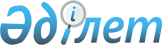 О признании утратившими силу некоторых решений Кабинета Министров Казахской ССР, Кабинета Министров Республики Казахстан, Правительства Республики Казахстан, Премьер-Министра Республики Казахстан и об отмене действия
отдельных нормативных правовых актов государственных органовПостановление Правительства Республики Казахстан от 9 февраля 2005 года N 124

     Правительство Республики Казахстан  ПОСТАНОВЛЯЕТ: 

     1. Признать утратившими силу некоторые решения Кабинета Министров Казахской ССР, Кабинета Министров Республики Казахстан, Правительства Республики Казахстан и Премьер-Министра Республики Казахстан согласно приложению 1. 

     2. Отменить действие отдельных нормативных правовых актов государственных органов Республики Казахстан согласно приложению 2. 

     3. Настоящее постановление вступает в силу со дня подписания.       Премьер-Министр 

     Республики Казахстан Приложение 1             

к постановлению Правительства     

Республики Казахстан         

от 9 февраля 2005 года N 124      

  Перечень утративших силу некоторых решений 

Кабинета Министров Казахской ССР, Кабинета Министров 

Республики Казахстан, Правительства Республики Казахстан и 

Премьер-Министра Республики Казахстан      1. Постановление Совета Министров Казахской ССР и Казахский республиканский Совет профессиональных союзов от 29 марта 1984 года N 121 "О постановлении Совета Министров СССР и ВЦСПС от 23 февраля 1984 г. N 191 "О пособиях по государственному социальному страхованию" (СП Казахской ССР, 1984 г., N 8, ст. 26).      2. Постановление Совета Министров Казахской ССР и Казахский республиканский Совет профессиональных союзов от 9 ноября 1987 года N 491 "О постановлении Совета Министров СССР и ВЦСПС от 20 октября 1987 г. N 1177 "Об увеличении продолжительности оплачиваемого периода по уходу за больным ребенком" (СП Казахской ССР, 1988 г., N 2, ст. 9).      3.  Постановление Совета Министров Казахской ССР и Казахский республиканский Совет профессиональных союзов от 31 мая 1990 года N 227 "О постановлении Совета Министров СССР и ВЦСПС от 14 мая 1990 г. N 478 "О повышении размеров пособий по временной нетрудоспособности некоторым категориям рабочих и служащих" (СП Казахской ССР, 1990 г., N 15, ст. 83).      4.  Постановление Кабинета Министров Казахской ССР от 20 марта 1991 года N 172 "Вопросы Академии Наук Казахской ССР".      5. Постановление Кабинета Министров Казахской ССР от 21 марта 1991 года N 184 "О реализации постановления Кабинета Министров СССР от 19 марта 1991 г. N 105 "О реформе розничных цен и социальной защите населения" (СП Казахской ССР, 1991 г., N 9, ст. 63).      6.  Постановление Кабинета Министров Казахской ССР от 22 мая 1991 года N 318 "О порядке экспертизы и утверждения проектно-сметной документации, титульных списков строек и создания Государственных комиссий по приемке в эксплуатацию законченных строительством объектов" (СП Казахской ССР, 1991 г., N 15, ст. 91).      7.  Постановление Кабинета Министров Казахской ССР от 30 мая 1991 года N 344 "О порядке исчисления пенсий военнослужащим и лицам начальствующего и рядового состава органов внутренних дел с учетом введения компенсационных выплат".      8.  Постановление Кабинета Министров Казахской ССР от 5 июня 1991 года N 356 "О порядке отнесения населенных пунктов к сельской поселенческой сети и перечне отраслей народного хозяйства, предприятий, организаций и других хозяйствующих субъектов, относящихся к системе агропромышленного комплекса".      9.  Постановление Кабинета Министров Казахской ССР от 6 июня 1991 года N 358 "О дополнительных мерах по развитию лесозаготовок и лесоперерабатывающей промышленности в республике".      10.  Постановление Кабинета Министров Казахской ССР от 20 июня 1991 года N 387 "О реализации постановления Кабинета Министров СССР от 19 мая 1991 г. N 249 "О стипендиальном обеспечении отдельных категорий учащейся молодежи".      11.  Постановление Кабинета Министров Казахской ССР от 23 июля 1991 года N 436 "О реализации постановления Кабинета Министров СССР от 17 мая 1991 г. N 270 "О дополнительных мерах по усилению социальной защиты населения в связи с реформой розничных цен".      12.  Постановление Кабинета Министров Казахской ССР от 24 июля 1991 года N 452 "О реализации постановления Кабинета Министров СССР от 2 июня 1991 г. N 328 "О выплате компенсации в связи с реформой розничных цен неработающим трудоспособным лицам, осуществляющим уход за нетрудоспособными гражданами" (СП Казахской ССР, 1991 г., N 18, ст. 122).      13.  Постановление Кабинета Министров Казахской ССР от 30 июля 1991 года N 456 "О дополнительных мерах по социальной защите семей с детьми в связи с реформой розничных цен" (СП Казахской ССР, 1991 г., N 18, ст. 123).      14.  Постановление Кабинета Министров Казахской ССР от 13 сентября 1991 года N 529 "О постановлении Кабинета Министров СССР от 14 августа 1991 г. N 601 "О порядке обеспечения в отдельных случаях пособиями по государственному социальному страхованию" (СП Казахской   ССР, 1991 г., N 22, ст. 155).      15.  Постановление Кабинета Министров Казахской ССР от 5 ноября 1991 года N 676 "О предоставлении права утверждения норм расходов на материальное обеспечение участников соревнований и учебно-тренировочных сборов".      16.  Постановление Кабинета Министров Казахской ССР от 10 ноября 1991 года N 681 "Об условиях проведения казахстанской книжной лотереи".      17.  Постановление Кабинета Министров Казахской ССР от 13 ноября 1991 года N 696 "Об отмене обязательного страхования имущества, принадлежащего гражданам в Казахской ССР".      18.  Постановление Кабинета Министров Казахской ССР от 25 ноября 1991 года N 724 "Об отмене государственного обязательного страхования имущества совхозов и других сельскохозяйственных предприятий системы Министерства сельского хозяйства и продовольствия Казахской ССР".      19.  Постановление Кабинета Министров Казахской ССР от 25 ноября 1991 года N 725 "Об уточнении списка районов, организаций и предприятий, для которых предоставляются повышенные торговые скидки".      20.  Постановление Кабинета Министров Республики Казахстан от 18 декабря 1991 года N 785 "Об утверждении Положения о государственном контроле за использованием и охраной окружающей природной среды в Республике Казахстан" (СП Казахской ССР, 1991 г., N 27, ст. 186).      21.  Постановление Кабинета Министров Республики Казахстан от 20 декабря 1991 года N 791 "О предоставлении льгот бывшим участникам подпольно-партизанской борьбы на территории стран Европы" (СП Казахской ССР, 1991 г., N 27, ст. 188).      22.  Постановление Кабинета Министров Республики Казахстан от 31 января 1992 года N 84 "Об утверждении новых размеров ставок заработной платы и должностных окладов работников науки и профессорско-преподавательского состава высших учебных заведений".      23.  Постановление Кабинета Министров Республики Казахстан от 4 февраля 1992 года N 93 "Об утверждении Положения о лицензировании туристской деятельности в Республике Казахстан" (САПП Республики Казахстан, 1992 г., N 5, ст. 86).      24.  Постановление Кабинета Министров Республики Казахстан от 19 февраля 1992 года N 127 "О Государственной Таможенной службе Республики Казахстан".      25. Постановление Кабинета Министров Республики Казахстан от 4 марта 1992 года N 180 "О внесении дополнения в постановление Кабинета Министров Казахской ССР от 5 июня 1991 г. N 356" (САПП Республики Казахстан, 1992 г., N 9, ст. 165).      26.  Постановление Кабинета Министров Республики Казахстан от 4 марта 1992 года N 182 "Об оплате за услуги по подаче воды в орошаемом земледелии" (САПП Республики Казахстан, 1992 г., N 9, ст. 167).      27.  Постановление Кабинета Министров Республики Казахстан от 10 марта 1992 года N 207 "О Республиканском фонде поддержки молодежного предпринимательства" (САПП Республики Казахстан, 1992 г., N 10, ст. 178).      28.  Постановление Кабинета Министров Республики Казахстан от 11 марта 1992 года N 211 "Об отчислениях в Союз музыкальных деятелей Казахстана" (САПП Республики Казахстан, 1992 г., N 10, ст. 180).      29.  Постановление Кабинета Министров Республики Казахстан от 31 марта 1992 года N 306 "Вопросы совершенствования системы бухгалтерского учета и статистики в народном хозяйстве республики" (САПП Республики Казахстан, 1992 г., N 13, ст. 225).      30.  Постановление Кабинета Министров Республики Казахстан от 20 апреля 1992 года N 355 "О перечне сельскохозяйственных предприятий промышленного типа, уплачивающих кроме земельного налога и другие налоги в установленном порядке" (САПП Республики Казахстан, 1992 г., N  16, ст. 256).      31.  Постановление Кабинета Министров Республики Казахстан от 20 апреля 1992 года N 356 "О порядке предоставления льгот некоторым категориям работников, привлекаемых на сельскохозяйственные работы" (САПП Республики Казахстан, 1992 г., N 16, ст. 257).      32.  Постановление Кабинета Министров Республики Казахстан от 29 апреля 1992 года N 393 "О ставке для исчисления средств, затраченных на стационарное лечение граждан, потерпевших от преступных действий".      33.  Постановление Кабинета Министров Республики Казахстан от 29 апреля 1992 года N 395 "О международных договорах, заключаемых Правительством, министерствами и ведомствами Республики Казахстан".      34.  Постановление Кабинета Министров Республики Казахстан от 20 мая 1992 года N 448 "О реализации Указа Президента Республики Казахстан от 25 апреля 1992 г. N 730 "О повышении заработной платы и регулировании цен в Республике Казахстан" (САПП Республики Казахстан, 1992 г., N 20, ст. 324).      35.  Постановление Кабинета Министров Республики Казахстан от 27 мая 1992 года N 470 "О денежном довольствии военнослужащих внутренних войск в Республике Казахстан".      36. Распоряжение Премьер-Министра Республики Казахстан от 10 июня 1992 года N 138-р.      37. Постановление Кабинета Министров Республики Казахстан от 17 июня 1992 года N 533 "О внесении изменения в постановление Кабинета Министров Республики Казахстан от 20 мая 1992 г. N 448 "О реализации Указа Президента Республики Казахстан от 25 апреля 1992 г. N 730 "О повышении заработной платы и регулировании цен в Республике Казахстан" (САПП Республики Казахстан, 1992 г., N 24, ст. 373).      38.  Постановление Кабинета Министров Республики Казахстан от 19 июня 1992 года N 536 "Об утверждении Положения о поставках продукции" (САПП Республики Казахстан, 1992 г., N 24, ст. 374).      39.  Постановление Кабинета Министров Республики Казахстан от 22 июня 1992 года N 548 "О порядке рассылки контрольных и обязательных экземпляров произведений печати" (САПП Республики Казахстан, 1992 г., N 25, ст. 396).      40.  Постановление Кабинета Министров Республики Казахстан от 2 июля 1992 года N 570 "Об упорядочении норм встречной продажи комбикормов за реализуемые государству семена сельскохозяйственных культур и другие виды продукции растениеводства" (САПП Республики Казахстан, 1992 г., N 27, ст. 408).      41.  Постановление Кабинета Министров Республики Казахстан от 3 июля 1992 года N 577 "О неотложных мерах по развитию в республике производства медицинских инструментов, приборов и оборудования" (САПП Республики Казахстан, 1992 г., N 28, ст. 415).      42.  Постановление Кабинета Министров Республики Казахстан от 16 июля 1992 года N 605 "О схеме окладов работников государственных налоговых инспекций Республики Казахстан".      43.  Постановление Кабинета Министров Республики Казахстан от 23 июля 1992 года N 628 "О мерах по улучшению деятельности артелей старателей и развитии старательской добычи и переработки драгоценных металлов, драгоценных камней и другого минерального сырья в Республике Казахстан" (САПП Республики Казахстан, 1992 г., N 30, ст. 450).      44.  Постановление Кабинета Министров Республики Казахстан от 6 августа 1992 года N 660 "Об утверждении Положения о Государственном ломбарде Республики Казахстан" (САПП Республики Казахстан, 1992 г., N 32, ст. 487).      45.  Постановление Кабинета Министров Республики Казахстан от 12 августа 1992 года N 673 "Об освобождении от налога на добавленную стоимость товаров детского ассортимента" (САПП Республики Казахстан, 1992 г., N 32, ст. 494).      46.  Постановление Кабинета Министров Республики Казахстан от 17 сентября 1992 года N 773 "Об установлении ставок налога на экспорт товаров и услуг акционерного общества "Невада-Семей" (САПП Республики Казахстан, 1992 г., N 35, ст. 545).      47.  Постановление Кабинета Министров Республики Казахстан от 23 сентября 1992 года N 791 "Об обеспечении социально-экономических льгот представителям зарубежной казахской диаспоры в период пребывания в Республике Казахстан" (САПП Республики Казахстан, 1992 г., N 36, ст. 558).      48.  Постановление Кабинета Министров Республики Казахстан от 24 сентября 1992 года N 805 "Об утверждении Инструкции о порядке продажи товаров в кредит" (САПП Республики Казахстан, 1992 г., N 36, ст. 561).      49. Пункт 10 изменений, которые вносятся в решения Правительства Республики Казахстан, утвержденных постановлением Кабинета Министров Республики Казахстан от 9 октября 1992 года N 856 "Об изменении и признании утратившими силу некоторых решений Правительства Республики Казахстан по вопросам экологии и природопользования" (САПП Республики Казахстан, 1992 г., N 39, ст. 590).      50.  Постановление Кабинета Министров Республики Казахстан от 27 ноября 1992 года N 996 "Об утверждении Типового положения о рационализаторской деятельности в Республике Казахстан" (САПП Республики Казахстан, 1992 г., N 47, ст. 691).      51.  Постановление Кабинета Министров Республики Казахстан от 7 декабря 1992 года N 1029 "Об утверждении порядка кредитования недостатка средств для возмещения потерь от реализации хлеба, хлебобулочных изделий, муки, реализуемой взамен печеного хлеба, крупы манной, пшена и комбикормов" (САПП Республики Казахстан, 1992 г., N 48, ст. 707).      52.  Постановление Кабинета Министров Республики Казахстан от 29 декабря 1992 года N 1098 "О государственной программе Республики Казахстан по перестройке статистики, первичного и бухгалтерского учета в народном хозяйстве" (САПП Республики Казахстан, 1992 г., N 50, ст. 725).      53. Постановление Кабинета Министров Республики Казахстан от 4 марта 1993 года N 161 "О закупках и поставках сельскохозяйственной продукции и сырья для государственных нужд в 1993 году".      54. Постановление Кабинета Министров Республики Казахстан от 19 марта 1993 года N 216 "О дополнительной закупке в государственные ресурсы зерна и маслосемян урожая 1992 года".      55.  Постановление Кабинета Министров Республики Казахстан от 19 марта 1993 года N 222 "О мерах по созданию аварийно-спасательной службы Республики Казахстан" (САПП Республики Казахстан, 1993 г., N 8, ст. 102).      56.  Постановление Кабинета Министров Республики Казахстан от 23 марта 1993 года N 225 "Об утверждении Положения о разработке и поставке на производство новой техники для отраслей агропромышленного комплекса Республики Казахстан" (САПП Республики Казахстан, 1993 г., N 9, ст. 106).      57.  Постановление Кабинета Министров Республики Казахстан от 14 апреля 1993 года N 300 "О Пенсионном фонде Республики Казахстан" (САПП Республики Казахстан, 1993 г., N 12, ст. 300).      58.  Постановление Кабинета Министров Республики Казахстан от 16 апреля 1993 года N 315 "Об утверждении Положения о порядке обеспечения транспортными средствами и организации перевозок сил и средств Республиканской системы по предупреждению и действиям в чрезвычайных ситуациях" (САПП Республики Казахстан, 1993 г., N 13, ст. 159).      59.  Постановление Кабинета Министров Республики Казахстан от 30 апреля 1993 года N 337 "О государственных гарантированных (защитных) закупочных ценах на молоко, скот и птицу" (САПП Республики Казахстан, 1993 г., N 15, ст. 176).      60.  Постановление Кабинета Министров Республики Казахстан от 5 мая 1993 года N 364 "Об организации заготовки (сдачи) лома и отходов черных металлов для обеспечения государственных нужд республики" (САПП Республики Казахстан, 1993 г., N 16, ст. 188).      61.  Постановление Кабинета Министров Республики Казахстан от 19 мая 1993 года N 401 "О мерах по стабилизации работы промышленных предприятий республики, занятых производством серной кислоты" (САПП Республики Казахстан, 1993 г., N 17, ст. 206).      62. Постановление Кабинета Министров Республики Казахстан от 21 мая 1993 года N 423 "О внесении дополнения в Положение о пенсионном фонде Республики Казахстан" (САПП Республики Казахстан, 1993 г., N 18, ст. 220).      63.  Постановление Кабинета Министров Республики Казахстан от 26 мая 1993 года N 435 "О Порядке распределения ресурсов продовольствия и товаров народного потребления, производимых в республике и закупаемых централизованно" (САПП Республики Казахстан, 1993 г., N 19, ст. 237).      64.  Постановление Кабинета Министров Республики Казахстан от 31 мая 1993 года N 444 "Об увеличении размера пени с сумм недоимки при перечислении средств в Пенсионный фонд Республики Казахстан" (САПП Республики Казахстан, 1993 г., N 19, ст. 240).      65. Распоряжение Премьер-Министра Республики Казахстан от 7 июня 1993 года N 229-р.      66. Пункт 5 изменений, которые вносятся в решения Правительства Республики Казахстан, утвержденных постановлением Кабинета Министров Республики Казахстан от 8 июня 1993 года N 481 "Об изменении и признании утратившими силу некоторых решений Правительства Республики Казахстан по вопросам государственных заказов" (САПП Республики Казахстан, 1993 г., N 22, ст. 283).      67.  Постановление Кабинета Министров Республики Казахстан от 30 июня 1993 года N 560 "О мерах по повышению материальной заинтересованности колхозов, совхозов, других хозяйств и транспортных организаций в увеличении производства фабричной сахарной свеклы и максимальному привлечению ее в счет государственных нужд" (САПП Республики Казахстан, 1993 г., N 26, ст. 318).      68.  Постановление Кабинета Министров Республики Казахстан от 5 июля 1993 года N 571 "Об изменении ставки таможенной пошлины на экспорт шерсти" (САПП Республики Казахстан, 1993 г., N 26, ст. 322).      69.  Постановление Кабинета Министров Республики Казахстан от 15 июля 1993 года N 612 "О мерах по экономической стабилизации и стимулированию развития овцеводства" (САПП Республики Казахстан, 1993 г., N 29, ст. 346).      70.  Постановление Кабинета Министров Республики Казахстан от 20 августа 1993 года N 718 "О повышении эффективности использования вторичных ресурсов драгоценных металлов в Республике Казахстан".      71.  Постановление Кабинета Министров Республики Казахстан от 31 августа 1993 года N 762 "О развитии рудной базы и строительстве объектов в зоне экологического бедствия и районах, пострадавших от землетрясения в Восточно-Казахстанской области".      72.  Постановление Кабинета Министров Республики Казахстан от 9 сентября 1993 года N 856 "Об отмене выплаты дотации на несортовое молоко" (САПП Республики Казахстан, 1993 г., N 37, ст. 426).      73. Пункт 20 Положения о порядке обеспечения связью в чрезвычайных ситуациях на территории Республики Казахстан, утвержденном  постановлением Кабинета Министров Республики Казахстан от 4 октября 1993 года N 981 "Об обеспечении связью органов государственного управления в чрезвычайных ситуациях на территории Республики Казахстан".      74.  Постановление Кабинета Министров Республики Казахстан от 5 августа 1993 года N 674 "Об использовании в интересах народного хозяйства продукции, содержащей редкие, редкоземельные и рассеянные химические элементы, включая их соединения, и хранящейся в государственном резерве" (САПП Республики Казахстан, 1993 г., N 31, ст. 366).      75.  Постановление Кабинета Министров Республики Казахстан от 20 августа 1993 года N 718 "О повышении эффективности использования вторичных ресурсов драгоценных металлов в Республике Казахстан".      76.  Постановление Кабинета Министров Республики Казахстан от 9 сентября 1993 года N 853 "О реализации Закона Республики Казахстан "О внесении изменений и дополнений в Закон Республики Казахстан "О страховании в Республике Казахстан" (САПП Республики Казахстан, 1993 г., N 37, ст. 424).      77.  Постановление Кабинета Министров Республики Казахстан от 23 сентября 1993 года N 935 "Об организации учета и отчетности по экспорту и импорту продукции и товаров в Республике Казахстан" (САПП Республики Казахстан, 1993 г., N 39, ст. 457).      78.  Постановление Кабинета Министров Республики Казахстан от 29 сентября 1993 года N 959 "Об утверждении Положения о государственной гидрометеорологической экспертизе" (САПП Республики Казахстан, 1993 г., N 40, ст. 463).      79.  Постановление Кабинета Министров Республики Казахстан от 30 сентября 1993 года N 974 "О расширении сферы деятельности Международной Казахстанской агропромышленной биржи" (САПП Республики Казахстан, 1993 г., N 40, ст. 467).      80.  Постановление Кабинета Министров Республики Казахстан от 14 октября 1993 года N 1021 "Об утверждении правил сенокошения и пастьбы скота на территории лесного фонда Республики Казахстан" (САПП Республики Казахстан, 1993 г., N 41, ст. 481).      81.  Постановление Кабинета Министров Республики Казахстан от 20 октября 1993 года N 1039 "О создании департамента по товарам народного потребления" (САПП Республики Казахстан, 1993 г., N 42, ст. 499).      82.  Постановление Кабинета Министров Республики Казахстан от 2 ноября 1993 года N 1090 "О государственном контроле качества лекарственных средств, изделий медицинского назначения и продуктов лечебно-профилактического питания" (САПП Республики Казахстан, 1993 г., N 43, ст. 516).      83.  Постановление Кабинета Министров Республики Казахстан от 12 ноября 1993 года N 1121 "О чрезвычайных мерах по ограничению роста цен в условиях введения национальной валюты" (САПП Республики Казахстан, 1993 г., N 43, ст. 522).      84. Постановление Кабинета Министров Республики Казахстан от 19 ноября 1993 года N 1159 "О внесении изменения в постановление Кабинета Министров Республики Казахстан от 7 мая 1993 г. N 374" (САПП Республики Казахстан, 1993 г., N 44, ст. 536).      85.  Постановление Кабинета Министров Республики Казахстан от 19 ноября 1993 года N 1161 "Об утверждении порядка государственной регистрации открытых научно- исследовательских, опытно-конструкторских и проектно-технологических работ, проводимых в Республике Казахстан, и представления по ним отчетных документов" (САПП Республики Казахстан, 1993 г., N 44, ст. 537).      86. Постановление Кабинета Министров Республики Казахстан от 26 ноября 1993 года N 1192 "Об изменении и признании утратившими силу некоторых решений Правительства Республики Казахстан" (САПП Республики Казахстан, 1993 г., N 46, ст. 555).      87. Пункт 3 постановления Кабинета Министров Республики Казахстан от 3 декабря 1993 года N 1216 "О внесении изменений и дополнений в некоторые решения Правительства Республики Казахстан" (САПП Республики Казахстан, 1993 г., N 47, ст. 573).      88. Постановление Кабинета Министров Республики Казахстан от 9 декабря 1993 года N 1229 "О внесения дополнения в постановление Кабинета Министров Республики Казахстан от 31 мая 1993 г. N 444 "Об увеличении размера пени с сумм недоимки при перечислении средств в Пенсионный фонд Республики Казахстан" (САПП Республики Казахстан, 1993 г., N 48, ст. 582).      89. Постановление Кабинета Министров Республики Казахстан от 13 декабря 1993 года N 1242 "Об использовании средств, предусмотренных на субсидирование сельскохозяйственных товаропроизводителей в 1993 году".      90. Постановление Кабинета Министров Республики Казахстан от 28 декабря 1993 года N 1302 "О внесении дополнений и изменений в постановление Кабинета Министров Республики Казахстан от 12 ноября 1993 г. N 1121 "О чрезвычайных мерах по ограничению роста цен в условиях введения национальной валюты" (САПП Республики Казахстан, 1993 г., N 50, ст. 604).      91.  Постановление Кабинета Министров Республики Казахстан от 29 декабря 1993 года N 1312 "Об упорядочении закупок зарубежных технологий, техники и другой продукции для отраслей агропромышленного комплекса" (САПП Республики Казахстан, 1993 г., N 50, ст. 606).      92. Постановление Кабинета Министров Республики Казахстан от 10 января 1994 года N 52 "О внесении изменения в постановление Кабинета Министров Республики Казахстан от 11 ноября 1992 г. N 949 "Об утверждении порядка выдачи охранных документов Республики Казахстан на изобретения, промышленные образцы, товарные знаки и знаки обслуживания, защищенные охранными документами СССР" (САПП Республики Казахстан, 1994 г., N 3, ст. 26).      93.  Постановление Кабинета Министров Республики Казахстан от 11 января 1994 года N 56 "Вопросы государственного Банка жилищного строительства Республики Казахстан" (САПП Республики Казахстан, 1994 г., N 4, ст. 34).      94.  Постановление Кабинета Министров Республики Казахстан от 19 января 1994 года N 78 "Об организации производства взрывчатых материалов и мерах по обеспечению ими предприятий Республики Казахстан" (САПП Республики Казахстан, 1994 г., N 5, ст. 43).      95. Постановление Кабинета Министров Республики Казахстан от 31 января 1994 года N 116 "О внесении изменений и дополнений в Положение о пенсионном фонде Республики Казахстан" (САПП Республики Казахстан, 1994 г., N 5, ст. 56).      96.  Постановление Кабинета Министров Республики Казахстан от 24 февраля 1994 года N 216 "О продаже государственных сельскохозяйственных предприятий в частную собственность граждан".      97.  Постановление Кабинета Министров Республики Казахстан от 16 марта 1994 года N 275 "О мерах по совершенствованию гражданской обороны Республики Казахстан" (САПП Республики Казахстан, 1994 г., N 14, ст. 133).      98.  Постановление Кабинета Министров Республики Казахстан от 4 апреля 1994 года N 320 "О мерах по обеспечению сертификации продукции в Республике Казахстан" (САПП Республики Казахстан, 1994 г., N 16, ст. 156).      99.  Постановление Кабинета Министров Республики Казахстан от 4 апреля 1994 года N 321 "О развитии фьючерсных контрактов при купле-продаже сельскохозяйственной продукции" (САПП Республики Казахстан, 1994 г., N 16, ст. 157).      100.  Постановление Кабинета Министров Республики Казахстан от 11 апреля 1994 года N 367 "Об утверждении Положения о Департаменте (Управлении) по товарам народного потребления Министерства промышленности Республики Казахстан" (САПП Республики Казахстан, 1994 г., N 17, ст. 172).      101.  Постановление Кабинета Министров Республики Казахстан от 18 апреля 1994 года N 398 "О единой государственной системе контроля, качества, сертификации и стандартизации фармацевтической продукции, изделий медицинского назначения и продуктов лечебно- профилактического питания" (САПП Республики Казахстан, 1994 г., N 18, ст. 185).      102.  Постановление Кабинета Министров Республики Казахстан от 22 апреля 1994 года N 447 "О Департаменте страхования Министерства финансов Республики Казахстан".      103. Распоряжение Премьер-Министра Республики Казахстан от 17 марта 1994 года N 104-р.      104.  Постановление Кабинета Министров Республики Казахстан от 12 мая 1994 года N 502 "Об основных направлениях развития баритового и бентонитового производства в Республике Казахстан".      105. Постановление Кабинета Министров Республики Казахстан от 16 мая 1994 года N 526 "О внесении изменений и дополнений в постановление Кабинета Министров Республики Казахстан от 14 февраля 1994 г. N 183" (САПП Республики Казахстан, 1994 г., N 22, ст. 230).      106.  Постановление Кабинета Министров Республики Казахстан от 17 мая 1994 года N 529 "О мерах по усилению борьбы с пьянством, алкоголизмом, наркоманией и токсикоманией" (САПП Республики Казахстан, 1994 г., N 22, ст. 231).      107.  Постановление Кабинета Министров Республики Казахстан от 31 мая 1994 года N 579 "О карантинной службе Республики Казахстан" (САПП Республики Казахстан, 1994 г., N 24, ст. 251).      108.  Постановление Кабинета Министров Республики Казахстан от 10 июня 1994 года N 611 "Об утверждении порядка уступки права на земельную долю (пай) при приватизации государственных сельскохозяйственных предприятий" (САПП Республики Казахстан, 1994 г., N 25, ст. 264).      109.  Постановление Кабинета Министров Республики Казахстан от 16 июня 1994 года N 638 "Об утверждении Положения о Государственной комиссии Республики Казахстан по поддержке и развитию предпринимательства" (САПП Республики Казахстан, 1994 г., N 25, ст. 273).      110.  Постановление Кабинета Министров Республики Казахстан от 26 июля 1994 года N 828 "Об утверждении Типового положения о региональном фонде научных исследований".      111.  Постановление Кабинета Министров Республики Казахстан от 29 июля 1994 года N 850 "О ведении ссудо-сберегательных счетов и выдаче кредитов на жилищные мероприятия" (САПП Республики Казахстан, 1994 г., N 32, ст. 356).      112.  Постановление Кабинета Министров Республики Казахстан от 19 августа 1994 года N 930 "О порядке пользования водами для противопожарных нужд" (САПП Республики Казахстан, 1994 г., N 35, ст. 388).      113.  Постановление Кабинета Министров Республики Казахстан от 23 августа 1994 года N 950 "Вопросы свободной торговой зоны "Атакент" (САПП Республики Казахстан, 1994 г., N 36, ст. 394).      114.  Постановление Кабинета Министров Республики Казахстан от 7 сентября 1994 года N 1001 "О Межведомственной комиссии по санации и ликвидации несостоятельных государственных предприятий Республики Казахстан" (САПП Республики Казахстан, 1994 г., N 37, ст. 410).      115.  Постановление Кабинета Министров Республики Казахстан от 29 сентября 1994 года N 1081 "О Долгосрочной программе по предупреждению и действиям в чрезвычайных ситуациях" (САПП Республики Казахстан, 1994 г., N 39, ст. 435).      116.  Постановление Кабинета Министров Республики Казахстан от 3 октября 1994 года N 1100 "О создании государственного регистра хозяйствующих и иных субъектов Республики Казахстан" (САПП Республики Казахстан, 1994 г., N 41, ст. 445).      117.  Постановление Кабинета Министров Республики Казахстан от 6 октября 1994 года N 1120 "Об утверждении Порядка совершения операций по взиманию, учету, зачислению и расходованию средств Пенсионного фонда Республики Казахстан" (САПП Республики Казахстан, 1994 г., N 42, ст. 455).      118.  Постановление Кабинета Министров Республики Казахстан от 17 октября 1994 года N 1166 "О государственной поддержке сельскохозяйственных товаропроизводителей" (САПП Республики Казахстан, 1994 г., N 44, ст. 473).      119.  Постановление Кабинета Министров Республики Казахстан от 21 октября 1994 года N 1180 "О должностных окладах работников Государственного комитета финансового контроля Республики Казахстан".      120.  Постановление Кабинета Министров Республики Казахстан от 21 октября 1994 года N 1182 "О порядке разрешения на право производства алкогольной продукции" (САПП Республики Казахстан, 1994 г., N 44, ст. 476).      121.  Постановление Кабинета Министров Республики Казахстан от 9 ноября 1994 года N 1242 "О структуре центрального аппарата Министерства печати и массовой информации Республики Казахстан".      122.  Постановление Кабинета Министров Республики Казахстан от 9 ноября 1994 года N 1249 "О структуре центрального аппарата Высшей аттестационной комиссии Республики Казахстан".      123.  Постановление Кабинета Министров Республики Казахстан от 14 ноября 1994 года N 1263 "О структуре центрального аппарата Комитета по языкам при Кабинете Министров Республики Казахстан".      124.  Постановление Кабинета Министров Республики Казахстан от 15 ноября 1994 года N 1288 "О мерах по укреплению производства и расширению рынка сбыта зерна, самообеспечению областей хлебом и другими продуктами переработки зерна".      125.  Постановление Кабинета Министров Республики Казахстан от 24 декабря 1994 года N 1461 "О механизме кредитования сельскохозяйственных производителей" (САПП Республики Казахстан, 1994 г., N 49, ст. 550).      126.  Постановление Кабинета Министров Республики Казахстан от 28 декабря 1994 года N 1478 "Вопросы Министерства юстиции Республики Казахстан".      127.  Постановление Кабинета Министров Республики Казахстан от 11 января 1995 года N 33 "О Межведомственном совете по защите прав потребителей" (САПП Республики Казахстан, 1995 г., N 2, ст. 17).      128. Пункт 6 изменений и дополнений, которые вносятся в некоторые решения Правительства Республики Казахстан, утвержденных постановлением Кабинета Министров Республики Казахстан от 6 февраля 1995 года N 115 "О внесении изменений и дополнений в решения Правительства Республики Казахстан" (САПП Республики Казахстан, 1995 г., N 5, ст. 62).      129.  Постановление Кабинета Министров Республики Казахстан от 7 февраля 1995 года N 122 "О штатной численности местных органов Государственного комитета Республики Казахстан по ценовой и антимонопольной политике".      130.  Постановление Кабинета Министров Республики Казахстан от 27 февраля 1995 года N 206 "О размерах штрафных санкций, применяемых при перевозке грузов железнодорожным транспортом" (САПП Республики Казахстан, 1995 г., N 7, ст. 82).      131.  Постановление Кабинета Министров Республики Казахстан от 10 марта 1995 года N 236 "О межведомственной комиссии по координации методической деятельности государственных институтов, факультетов и центров повышения квалификации и переподготовки специалистов" (САПП Республики Казахстан, 1995 г., N 8, ст. 92).      132.  Постановление Кабинета Министров Республики Казахстан от 21 марта 1995 года N 317 "Об утверждении Положения о государственном контроле за состоянием, воспроизводством, охраной, защитой и использованием лесов Республики Казахстан" (САПП Республики Казахстан, 1995 г., N 10, ст. 117).      133.  Постановление Кабинета Министров Республики Казахстан от 24 апреля 1995 года N 538 "Вопросы Республиканского Центра правовой информации при Министерстве юстиции Республики Казахстан".      134.  Постановление Кабинета Министров Республики Казахстан от 29 апреля 1995 года N 599 "О Департаменте по лизингу при Государственном комитете Республики Казахстан по управлению государственным имуществом" (САПП Республики Казахстан, 1995 г., N 16, ст. 180).      135.  Постановление Кабинета Министров Республики Казахстан от 10 мая 1995 года N 640 "Об определении страны происхождения товаров, ввозимых на территорию Республики Казахстан" (САПП Республики Казахстан, 1995 г., N 17, ст. 192).      136.  Постановление Кабинета Министров Республики Казахстан от 22 мая 1995 года N 729 "О введении механизма выплаты пособий работникам ликвидируемых предприятий" (САПП Республики Казахстан, 1995 г., N 18, ст. 207).      137.  Постановление Кабинета Министров Республики Казахстан от 15 мая 1995 года N 678 "Об усилении контроля за соблюдением порядка реализации алкогольных напитков в Республике Казахстан".      138.  Постановление Кабинета Министров Республики Казахстан от 13 июня 1995 года N 820 "О Программе занятости населения на 1995 год" (САПП Республики Казахстан, 1995 г., N 21, ст. 239).      139.  Постановление Кабинета Министров Республики Казахстан от 19 июня 1995 года N 841 "Об установлении ставки таможенной пошлины на оборудование связи для сети общегосударственного пользования" (САПП Республики Казахстан, 1995 г., N 21, ст. 243).      140.  Постановление Кабинета Министров Республики Казахстан от 22 июня 1995 года N 864 "Об активизации работы по защите прав потребителей" (САПП Республики Казахстан, 1995 г., N 22, ст. 252).      141.  Постановление Кабинета Министров Республики Казахстан от 29 июня 1995 года N 889 "О выдаче и удостоверении сертификатов о происхождении товаров" (САПП Республики Казахстан, 1995 г., N 22, ст. 257).      142.  Постановление Кабинета Министров Республики Казахстан от 3 июля 1995 года N 908 "О порядке создания венчурных фирм" (САПП Республики Казахстан, 1995 г., N 23, ст. 260).      143.  Постановление Кабинета Министров Республики Казахстан от 4 июля 1995 года N 912 "О Государственном совете Республики Казахстан по экологии и природопользованию" (САПП Республики Казахстан, 1995 г., N 23, ст. 262).      144.  Постановление Правительства Республики Казахстан от 26 июля 1995 года N 1021 "О нормативах затрат на содержание объектов государственной социальной сферы" (САПП Республики Казахстан, 1995 г., N 26, ст. 298).      145.  Постановление Кабинета Министров Республики Казахстан от 14 августа 1995 года N 1120 "О реализации Указа Президента Республики Казахстан, имеющего силу закона, от 20 июля 1995 г. N 2371 "О внесении изменений и дополнений в Указ Президента Республики Казахстан, имеющий силу закона, от 15 марта 1995 г. N 2120 "О республиканском бюджете на 1995 г.".      146.  Постановление Кабинета Министров Республики Казахстан от 16 августа 1995 года N 1128 "О занятости работников государственных предприятий, хозяйственных товариществ с участием государства, подлежащих ликвидации".      147.  Постановление Кабинета Министров Республики Казахстан от 31 августа 1995 года N 1209 "О мерах по удешевлению стоимости строительства" (САПП Республики Казахстан, 1995 г., N 29, ст. 359).      148.  Постановление Кабинета Министров Республики Казахстан от 12 сентября 1995 года N 1253 "О доплатах к пособиям и стипендиям, выплачиваемым безработным" (САПП Республики Казахстан, 1995 г., N 30, ст. 372).      149.  Постановление Кабинета Министров Республики Казахстан от 25 сентября 1995 года N 1281 "О дальнейшем развитии рынка жилья" (САПП Республики Казахстан, 1995 г., N 31, ст. 385).      150.  Постановление Кабинета Министров Республики Казахстан от 25 сентября 1995 года N 1282 "Об утверждении Положения о порядке предоставления права охоты на территории Республики Казахстан" (САПП Республики Казахстан, 1995 г., N 31, ст. 386).      151. Постановление Кабинета Министров Республики Казахстан от 5 октября 1995 года N 1307 "Об обеспечении оперативной группы Пограничных войск Российской федерации в Республике Казахстан служебными квартирами".      152. Пункт 11 изменений и дополнений, которые вносятся в некоторые решения Правительства Республики Казахстан по вопросам государственной регистрации юридических лиц, утвержденный  постановлением Правительства Республики Казахстан от 13 октября 1995 г. N 1327 "О внесении изменений и дополнений в некоторые решения Правительства Республики Казахстан по вопросам государственной регистрации юридических лиц" (САПП Республики Казахстан, 1995 г., N 32, ст. 407).      153.  Постановление Правительства Республики Казахстан от 23 октября 1995 года N 1376 "Об увеличении лимита служебных легковых автомобилей Таможенному комитету Республики Казахстан".      154.  Постановление Правительства Республики Казахстан от 9 ноября 1995 года N 1501 "О внесении изменений в постановление Кабинета Министров Республики Казахстан от 11 января 1994 г. N 56" (САПП Республики Казахстан, 1995 г., N 34, ст. 446).      155.  Постановление Правительства Республики Казахстан от 24 ноября 1995 года N 1593 "О реализации Указа Президента Республики Казахстан от 4 мая 1995 г. N 2261 "О неотложных мерах по развитию массового спорта в Республике Казахстан" (САПП Республики Казахстан, 1995 г., N 36, ст. 464).      156.  Постановление Правительства Республики Казахстан от 19 декабря 1995 года N 1743 "Об утверждении Положения об упорядочении ограничений отпуска энергии и отключения потребителей от источников энергоснабжения" (САПП Республики Казахстан, 1995 г., N 38, ст. 494).      157.  Постановление Правительства Республики Казахстан от 23 декабря 1995 года N 1851 "Об организации обеспечения агропромышленного комплекса машиностроительной продукцией на основе лизинга" (САПП Республики Казахстан, 1995 г., N 40, ст. 507).      158.  Постановление Правительства Республики Казахстан от 12 января 1996 года N 56 "О Плане действий Правительства Республики Казахстан по углублению реформ на 1996-1998 годы и развернутом Плане мероприятий Правительства Республики Казахстан по углублению реформ на 1996 год" (САПП Республики Казахстан, 1996 г., N 3, ст. 17).      159.  Постановление Правительства Республики Казахстан от 16 января 1996 года N 61 "Об ограничении привлечения внешних кредитов под государственные гарантии Республики Казахстан".      160. Пункт 4 изменений и дополнений, которые вносятся в некоторые решения Правительства Республики Казахстан, утвержденный  постановлением Правительства Республики Казахстан от 19 января 1996 года N 71 "О внесении изменений и дополнений и признании утратившими силу некоторых решений Правительства Республики Казахстан в связи с принятием Гражданского кодекса Республики Казахстан (общая часть)" (САПП Республики Казахстан, 1996 г., N 6, ст. 26).      161.  Постановление Правительства Республики Казахстан от 26 января 1996 года N 106 "О некоторых вопросах Таможенного комитета Республики Казахстан".      162.  Постановление Правительства Республики Казахстан от 7 февраля 1996 года N 169 "Об Агентстве по реорганизации предприятий при Государственном комитете Республики Казахстан по управлению государственным имуществом" (САПП Республики Казахстан, 1996 г., N 7, ст. 43).      163. Постановление Правительства Республики Казахстан от 14 февраля 1996 года N 202 "О целевых индикаторах развития производства и изменений цен и тарифов на продукцию, работы и услуги на 1996 год".      164.  Постановление Правительства Республики Казахстан от 26 февраля 1996 года N 240 "О внесении изменений в постановление Правительства Республики Казахстан от 12 января 1996 г. N 56" (САПП Республики Казахстан, 1996 г., N 10, ст. 69).      165.  Постановление Правительства Республики Казахстан от 26 февраля 1996 года N 243 "О структуре центрального аппарата Агентства по атомной энергии при Министерстве науки и новых технологий Республики Казахстан".      166.  Постановление Правительства Республики Казахстан от 27 февраля 1996 года N 246 "О Программе приватизации и реструктуризации государственной собственности в Республике Казахстан на 1996-1998 годы".      167.  Постановление Правительства Республики Казахстан от 12 марта 1996 года N 299 "О ставках таможенных пошлин на вывозимые товары" (САПП Республики Казахстан, 1996 г., N 11, ст. 84).      168.  Постановление Правительства Республики Казахстан от 13 марта 1996 года N 309 "О программах и планах действия акимов областей и г. Алматы по углублению реформ в регионах".      169. Распоряжение Премьер-Министра Республики Казахстан от 14 марта 1996 года N 116-р.      170.  Распоряжение Премьер-Министра Республики Казахстан от 15 марта 1996 года N 118-р.      171. Распоряжение Премьер-Министра Республики Казахстан от 25 марта 1996 года N 134-р.      172.  Постановление Правительства Республики Казахстан от 26 марта 1996 года N 358 "О внесении дополнения в постановление Правительства Республики Казахстан от 12 января 1996 г. N 56" (САПП Республики Казахстан, 1996 г., N 13, ст. 103).      173.  Постановление Правительства Республики Казахстан от 28 марта 1996 года N 361 "О структурной реорганизации предприятий естественных монополистов в 1996 году".      174.  Постановление Правительства Республики Казахстан от 8 апреля 1996 года N 401 "Об утверждении норм предоставления земельных участков гражданам и юридическим лицам" (САПП Республики Казахстан, 1996 г., N 15, ст. 124).      175.  Постановление Правительства Республики Казахстан от 8 апреля 1996 года N 403 "Об утверждении Положения о порядке изъятия и выкупа земельных участков для государственных надобностей" (САПП Республики Казахстан, 1996 г., N 15, ст. 126).      176.  Постановление Правительства Республики Казахстан от 12 апреля 1996 года N 437 "О переходе на новые принципы оплаты содержания жилья и коммунальных услуг" (САПП Республики Казахстан, 1996 г., N 16, ст. 131).      177.  Постановление Правительства Республики Казахстан от 16 апреля 1996 года N 446 "О Стратегии долгосрочного развития города Атырау".      178. Пункт 6 изменений и дополнений, которые вносятся в некоторые решения Правительства Республики Казахстан, утвержденный  постановлением Правительства Республики Казахстан от 29 апреля 1996 года N 523 "О внесении изменений и дополнений в некоторые решения Правительства Республики Казахстан" (САПП Республики Казахстан, 1996 г., N 18, ст. 153).      179.  Постановление Правительства Республики Казахстан от 29 апреля 1996 года N 524 "О внесении изменения в постановление Кабинета Министров Республики Казахстан от 22 июня 1995 г. N 864" (САПП Республики Казахстан, 1996 г., N 18, ст. 154).      180.  Постановление Правительства Республики Казахстан от 30 апреля 1996 года N 534 "О внесении изменений в постановление Правительства Республики Казахстан от 12 января 1996 г. N 56" (САПП Республики Казахстан, 1996 г., N 18, ст. 157).      181.  Постановление Правительства Республики Казахстан от 30 апреля 1996 года N 535 "О мерах по упорядочению реализации конфискованных подакцизных товаров, не маркированных акцизными марками Республики Казахстан" (САПП Республики Казахстан, 1996 г., N 18, ст. 158).      182.  Постановление Правительства Республики Казахстан от 6 мая 1996 года N 565 "О внесении изменений в постановление Кабинета Министров Республики Казахстан от 26 июля 1995 г. N 1021".      183.  Постановление Правительства Республики Казахстан от 8 мая 1996 года N 577 "О целевой комплексной программе "Иммунопрофилактика".      184.  Постановление Правительства Республики Казахстан от 17 мая 1996 года N 608 "Об утверждении Программы развития рынка ценных бумаг в Республике Казахстан" (САПП Республики Казахстан, 1996 г., N 21, ст. 188).      185.  Постановление Правительства Республики Казахстан от 17 мая 1996 года N 610 "Об особенностях деятельности государственных банков в Республике Казахстан".      186.  Постановление Правительства Республики Казахстан от 22 мая 1996 года N 631 "О Концепции государственной политики занятости населения" (САПП Республики Казахстан, 1996 г., N 22, ст. 197).      187.  Постановление Правительства Республики Казахстан от 24 мая 1996 года N 641 "О внесении изменения в постановление Кабинета Министров Республики Казахстан от 15 ноября 1994 г. N 1288".      188.  Постановление Правительства Республики Казахстан от 27 мая 1996 года N 647 "О мерах по развитию потребительских кооперативов собственников квартир и нежилых помещений в жилых домах" (САПП Республики Казахстан, 1996 г., N 24, ст. 205).      189.  Постановление Правительства Республики Казахстан от 28 мая 1996 года N 654 "О выборочной независимой инспекции осуществленных экспортных контрактов" (САПП Республики Казахстан, 1996 г., N 25, ст. 209).      190.  Постановление Правительства Республики Казахстан от 4 июня 1996 года N 691 "О центре межбанковских и финансовых телекоммуникаций".      191.  Постановление Правительства Республики Казахстан от 5 июня 1996 года N 694 "О формах статистической отчетности по внешней торговле со странами Таможенного союза" (САПП Республики Казахстан, 1996 г., N 26, ст. 220).      192.  Постановление Правительства Республики Казахстан от 6 июня 1996 года N 711 "Об утверждении порядка залога земельных участков и прав землепользования в обеспечение ипотечных кредитов" (САПП Республики Казахстан, 1996 г., N 27, ст. 229).      193.  Постановление Правительства Республики Казахстан от 6 июня 1996 года N 716 "О порядке учета государственной собственности в Республике Казахстан".      194.  Постановление Правительства Республики Казахстан от 10 июня 1996 года N 722 "Вопросы создания и развития системы оптовых продовольственных рынков" (САПП Республики  Казахстан, 1996 г N 28 ст. 240).      195.  Постановление Правительства Республики Казахстан от 13 июня 1996 года N 733 "Об организации конкурсного отбора быстроокупаемых инвестиционных проектов, проводимого Правительством Республики Казахстан в 1996 году".      196.  Постановление Правительства Республики Казахстан от 19 июня 1996 года N 753 "Об утверждении Положения о Комитете финансово-валютного контроля при Министерстве финансов Республики Казахстан". (САПП Республики Казахстан, 1996 г., N 28, ст. 248).      197.  Постановление Правительства Республики Казахстан от 20 июня 1996 года N 760 "Об утверждении Положения о порядке предоставления права частной собственности на земельные участки и права землепользования" (САПП Республики Казахстан, 1996 г., N 29, ст. 251).      198.  Постановление Правительства Республики Казахстан от 21 июня 1996 года N 768 "О внесении изменения в постановление Правительства Республики Казахстан от 13 июня 1996 г. N 733".      199.  Постановление Правительства Республики Казахстан от 24 июня 1996 года N 776 "О мерах государственной поддержки предприятий легкой и деревообратывающей промышленности".      200.  Постановление Правительства Республики Казахстан от 28 июня 1996 года N 810 "О внесении изменения в постановление Правительства Республики Казахстан от 12 марта 1996 г. N 299" (САПП Республики Казахстан, 1996 г., N 29, ст. 258).      201.  Постановление Правительства Республики Казахстан от 12 июля 1996 года N 900 "О мерах по подготовке объектов электроэнергетики и энергопотребителей республики к устойчивой работе в осенне-зимний период 1996/97 года" (САПП Республики Казахстан, 1996 г., N 31, ст.283).      202.  Постановление Правительства Республики Казахстан от 12 июля 1996 года N 901 "О приватизации государственного пакета акции акционерного общества "Южно-Топарское рудоуправление".      203.  Постановление Правительства Республики Казахстан от 19 июля 1996 года N 918 "О лицензировании туристической деятельности в Республике Казахстан" (САПП Республики Казахстан, 1996 г., N 31, ст. 288).      204.  Постановление Правительства Республики Казахстан от 22 июля 1996 года N 920 "О внесении изменений и дополнений в постановление Правительства Республики Казахстан от 6 мая 1996 г. N 562" (САПП Республики Казахстан, 1996 г., N 31, ст. 289).      205.  Постановление Правительства Республики Казахстан от 24 июля 1996 года N 924 "Вопросы Министерства науки - Академии наук Республики Казахстан".      206.  Постановление Правительства Республики Казахстан от 26 июля 1996 года N 935 "Вопросы совершенствования энергообеспечения потребителей в Республике Казахстан".      207.  Постановление Правительства Республики Казахстан от 6 августа 1996 года N 972 "О внесении изменений и дополнений в постановление Правительства Республики Казахстан от 12 января 1996 г. N 56".      208. Пункты 2, 22 изменений, которые вносятся в некоторые решения Правительства Республики Казахстан, утвержденные  постановлением Правительства Республики Казахстан от 9 августа 1996 года N 987 "О внесении изменений в некоторые решения Правительства Республики Казахстан" (САПП Республики Казахстан, 1996 г., N 33, ст. 313).      209. Пункт 2  постановления Правительства Республики Казахстан от 12 августа 1996 года N 992 "О внесении изменений в некоторые решения Правительства Республики Казахстан" (САПП Республики Казахстан, 1996 г., N 33, ст. 313а).      210.  Постановление Правительства Республики Казахстан от 14 августа 1996 года N 1008 "О продаже государственного пакета акции акционерного общества "Казахмарганец".      211.  Постановление Правительства Республики Казахстан от 19 августа 1996 года N 1028 "О внесении дополнения и изменения в постановление Правительства Республики Казахстан от 24 июня 1996 г. N 776".      212. Пункты 5, 6, 8, 10, 20, 28, 41, 50, 61 изменений, которые вносятся в некоторые решения Правительства Республики Казахстан, утвержденные  постановлением Правительства Республики Казахстан от 20 августа 1996 года N 1031 "О внесении изменений и признании утратившими силу некоторых решений Правительства Республики Казахстан" (САПП Республики Казахстан, 1996 г., N 35, ст. 327).      213.  Постановление Правительства Республики Казахстан от 21 августа 1996 года N 1042 "Вопросы государственного регулирования и совершенствования структуры управления в гидрогеологии".      214.  Постановление Правительства Республики Казахстан от 23 августа 1996 года N 1049 "Об утверждении Положения об использовании резервных источников электроэнергии в чрезвычайных ситуациях" (САПП Республики Казахстан, 1996 г., N 35, ст. 332).      215.  Постановление Правительства Республики Казахстан от 3 сентября 1996 года N 1082 "О внесении дополнения и изменения в постановление Кабинета Министров Республики Казахстан от 25 сентября 1995 г. N 1281" (САПП Республики Казахстан, 1996 г., N 36, ст. 342).      216.  Постановление Правительства Республики Казахстан от 11 сентября 1996 года N 1110 "О системе штрихового кодирования продукции в Республике Казахстан".      217.  Постановление Правительства Республики Казахстан от 13 сентября 1996 года N 1113 "О внесении дополнения в постановление Правительства Республики Казахстан от 7 февраля 1996 г. N 169" (САПП Республики Казахстан, 1996 г., N 36, ст. 350).      218.  Постановление Правительства Республики Казахстан от 17 сентября 1996 года N 1126 "О плане мероприятий по приватизации имущества газовой отрасли Республики Казахстан".      219.  Постановление Правительства Республики Казахстан от 18 сентября 1996 года N 1131 "О дополнительных мерах по привлечению в жилищное строительство средств организаций и населения".      220.  Постановление Правительства Республики Казахстан от 18 сентября 1996 года N 1135 "Отдельные вопросы Таможенного комитета Республики Казахстан".      221.  Постановление Правительства Республики Казахстан от 23 сентября 1996 года N 1156 "О внесении изменений и дополнений в постановление Кабинета Министров Республики Казахстан от 6 октября 1994 г. N 1120 и мерах по совершенствованию деятельности Пенсионного фонда Pecпублики Казахстан" (САПП Республики Казахстан, 1996 г., N 38, ст. 364).      222. Постановление Правительства Республики Казахстан от 30 сентября 1996 года N 1195а "О неотложных мерах по обеспечению устойчивого энергоснабжения потребителей в осенне-зимний период 1996/97 года".      223.  Постановление Правительства Республики Казахстан от 1 октября 1996 года N 1203 "Об утверждении Порядка определения оценочной стоимости земельных участков, продаваемых в частную собственность или предоставляемых в землепользование государством" (САПП Республики Казахстан, 1996 г., N 40, ст. 378).      224.  Постановление Правительства Республики Казахстан от 2 октября 1996 года N 1206 "О создании таможни "Жана Астана".      225.  Постановление Правительства Республики Казахстан от 8 октября 1996 года N 1244 "О Программе совершенствования государственной статистики в Республике Казахстан на 1996-1998 годы".      226.  Постановление Правительства Республики Казахстан от 14 октября 1996 года N 1262 "Об утверждении Порядка перевода сельскохозяйственных угодий из одного вида в другой" (САПП Республики Казахстан, 1996 г., N 42, ст. 398).      227.  Постановление Правительства Республики Казахстан от 30 октября 1996 года N 1312 "Об утверждении порядка создания и распределения специального земельного фонда" (САПП Республики Казахстан, 1996 г., N 43, ст. 412).      228.  Постановление Правительства Республики Казахстан от 31 октября 1996 года N 1320 "О внесении изменения и дополнений в постановление Правительства Республики Казахстан от 6 мая 1996 г. N 562" (САПП Республики Казахстан, 1996 г., N 43, ст. 416).      229.  Постановление Правительства Республики Казахстан от 31 октября 1996 года N 1323 "Об утверждении Порядка мониторинга и управления развитием товарных рынков" (САПП Республики Казахстан, 1996 г., N 43, ст. 417).      230.  Постановление Правительства Республики Казахстан от 11 ноября 1996 года N 1366 "О Программе "Структурная перестройка производственной базы строительства на 1996-2000 годы".      231.  Постановление Правительства Республики Казахстан от 13 ноября 1996 года N 1381 "Об утверждении перечня организаций, освобождаемых от уплаты подоходного налога, земельного налога и налога на имущество, зарегистрированных и занятых на строительстве в городе Акмоле" (САПП Республики Казахстан, 1996 г., N 46, ст. 444).      232. Пункт 2  постановления Правительства Республики Казахстан от 14 ноября 1996 года N 1384 "О внесении изменений и дополнений в некоторые решения Правительства Республики Казахстан" (САПП Республики Казахстан, 1996 г., N 46, ст. 446).      233.  Постановление Правительства Республики Казахстан от 15 ноября 1996 года N 1391 "Об утверждении квалификационных требований при лицензировании юридических лиц на право осуществления профессиональной деятельности на рынке ценных бумаг" (САПП Республики Казахстан, 1996 г., N 47, ст. 454).      234.  Распоряжение Премьер-Министра Республики Казахстан от 21 ноября 1996 года N 523-р.      235.  Постановление Правительства Республики Казахстан от 3 декабря 1996 года N 1470 "Об утверждении дифференцированных размеров компенсаций и вознаграждений за секретные изобретения и порядка их выплат" (САПП Республики Казахстан, 1996 г., N 49, ст. 476).      236.  Постановление Правительства Республики Казахстан от 5 декабря 1996 года N 1492 "Об упрощении порядка экспорта товаров из Республики Казахстан и внесении изменений и дополнений в некоторые решения Правительства Республики Казахстан" (САПП Республики Казахстан, 1996 г., N 46, ст. 482).      237.  Постановление Правительства Республики Казахстан от 10 декабря 1996 года N 1513 "Об обязательном страховании сельскохозяйственного производства" (САПП Республики Казахстан, 1996 г., N 51, ст. 493).      238.  Постановление Правительства Республики Казахстан от 11 декабря 1996 года N 1520 "О внесении изменения в постановление Правительства Республики Казахстан от 13 июня 1996 г. N 733".      239. Постановление Правительства Республики Казахстан от 13 декабря 1996 года N 1532 "О проекте Указа Президента Республики Казахстан "О внесении дополнений и изменений в Указ Президента Республики Казахстан от 13 декабря 1995 г. N 2680 "О Программе действий Правительства Республики Казахстан по углублению реформ на 1996-1998 годы".      240.  Постановление Правительства Республики Казахстан от 13 декабря 1996 года N 1533 "О развернутом Плане мероприятий Правительства Республики Казахстан по углублении реформ на 1997 год".      241. Пункт 1 изменений, которые вносятся в некоторые решения Правительства Республики Казахстан, утвержденный  постановлением Правительства Республики Казахстан от 25 декабря 1996 года N 1620 "О денежном содержании (заработной плате) военнослужащих Министерства обороны, органов национальной безопасности, сотрудников органов Государственного следственного комитета, органов внутренних дел и работников налоговой полиции органов налоговой службы Государственного налогового комитета Республики Казахстан, отдельных категорий лиц, не имеющих воинских и специальных званий".      242.  Постановление Правительства Республики Казахстан от 27 декабря 1996 года N 1640 "О структуре центрального аппарата Министерства промышленности и торговли Республики Казахстан".      243.  Постановление Правительства Республики Казахстан от 27 декабря 1996 года N 1642 "О внесении дополнения в постановление Правительства Республики Казахстан от 6 мая 1996 г. N 562" (САПП Республики Казахстан, 1996 г., N 53, ст. 509).      244.  Постановление Правительства Республики Казахстан от 27 декабря 1996 года N 1662 "О структуре Национальной комиссии Республики Казахстан по бухгалтерскому учету".      245.  Постановление Правительства Республики Казахстан от 31 декабря 1996 года N 1745 "О мерах по упорядочению взимания платы за услуги, оказываемые центральными и местными исполнительными органами" (САПП Республики Казахстан, 1996 г., N 53, ст. 514).      246.  Постановление Правительства Республики Казахстан от 31 декабря 1996 года N 1759 "О внесении изменений в некоторые решения Правительства Республики Казахстан" (САПП Республики Казахстан, 1996 г., N 53, ст. 519).      247.  Постановление Правительства Республики Казахстан от 8 января 1997 года N 21 "Об упрощении порядка оформления необходимых документов при экспорте и внутренней реализации зерна и продуктов его переработки" (САПП Республики Казахстан, 1997 г., N 1, ст. 6).      248.  Постановление Правительства Республики Казахстан 27 января 1997 года N 113 "О внесении изменений в постановление Кабинета Министров Республики Казахстан от 11 января 1994 г. N 56".      249.  Постановление Правительства Республики Казахстан от 31 января 1997 года N 133 "Об утверждении порядка проведения работ по списанию ранее начисленных пени за несвоевременную уплату страховых взносов в Пенсионный фонд Республики Казахстан" (САПП Республики Казахстан, 1997 г., N 4, ст. 33).      250.  Постановление Правительства Республики Казахстан от 13 февраля 1997 года N 206 "О внесении изменений и дополнения в постановления Правительства Республики Казахстан от 13 декабря 1996 г. N 1533 и от 7 января 1997 г. N 14".      251. Распоряжение Премьер-Министра Республики Казахстан от 14 февраля 1997 года N 31-р.      252. Распоряжение Премьер-Министра Республики Казахстан от 25 февраля 1997 года N 40-р.      253.  Постановление Правительства Республики Казахстан от 4 марта 1997 года N 293 "Об утверждении порядка и условий выдачи лицензий на право осуществления профессиональной деятельности на рынке ценных бумаг" (САПП Республики Казахстан, 1997 г., N 10, ст. 72).      254.  Постановление Правительства Республики Казахстан от 14 марта 1997 года N 324 "О внесении изменений и дополнений в некоторые решения Правительства Республики Казахстан".      255.  Постановление Правительства Республики Казахстан от 17 марта 1997 года N 329 "О внесении изменений в постановления Правительства Республики Казахстан от 13 декабря 1996 г. N 1533 и от 7 января 1997 г. N 14".      256.  Распоряжение Премьер-Министра Республики Казахстан от 19 марта 1997 года N 70-р.      257.  Постановление Правительства Республики Казахстан от 25 марта 1997 года N 411 "О внесении изменений и дополнений в постановление Правительства Республики Казахстан от 13 ноября 1996 г. N 1381" (САПП Республики Казахстан, 1997 г., N 13, ст. 93).      258. Распоряжение Премьер-Министра Республики Казахстан от 31 марта 1997 года N 82-р.      259.  Постановление Правительства Республики Казахстан от 1 апреля 1997 года N 447 "О внесении изменения в постановление Кабинета Министров Республики Казахстан от 6 октября 1994 г. N 1120" (САПП Республики Казахстан, 1997 г., N 14, ст. 103).      260.  Постановление Правительства Республики Казахстан от 2 апреля 1997 года N 460 "О порядке и условиях проведения обязательного страхования сельскохозяйственного производства" (САПП Республики Казахстан, 1997 г., N 14, ст. 106).      261. Пункт 4 изменений, которые вносятся в некоторые решения Правительства Республики Казахстан, утвержденные  постановлением Правительства Республики Казахстан от 2 апреля 1997 года N 465 "О внесении изменений и признании утратившими силу некоторых решений Правительства Республики Казахстан" (САПП Республики Казахстан, 1997 г., N 14, ст. 107).      262.  Постановление Правительства Республики Казахстан от 4 апреля 1997 года N 477 "О внесении дополнения в постановление Правительства Республики Казахстан от 8 января 1997 г. N 21" (САПП Республики Казахстан, 1997 г., N 14, ст. 110).      263.  Распоряжение Премьер-Министра Республики Казахстан от 4 апреля 1997 года N 90-р.      264.  Постановление Правительства Республики Казахстан от 8 апреля 1997 года N 499 "Вопросы малого предпринимательства".      265. Пункт 8, 15, 17 изменений и дополнений, которые вносятся в некоторые решения Правительства Республики Казахстан, утвержденный  постановлением Правительства Республики Казахстан 8 апреля 1997 года N 505 "О внесении изменений и дополнений и признании утратившими силу некоторых решений Правительства Республики Казахстан" (САПП Республики Казахстан, 1997 г., N 15, ст. 121).      266.  Постановление Правительства Республики Казахстан от 11 апреля 1997 года N 539 "О Программе занятости населения на 1997 год" (САПП Республики Казахстан, 1997 г., N 15, ст. 124).      267.  Постановление Правительства Республики Казахстан от 14 апреля 1997 года N 556 "Об утверждении Положения о таможенном брокере" (САПП Республики Казахстан, 1997 г., N 16, ст. 130).      268.  Постановление Правительства Республики Казахстан от 15 апреля 1997 года N 565 "О внесении изменений в постановление Правительства Республики Казахстан от 13 декабря 1996 г. N 1533".      269.  Постановление Правительства Республики Казахстан от 22 апреля 1997 года N 605 "О внесении изменения в постановление Правительства Республики Казахстан от 13 декабря 1996 г. N 1533 и признании утратившим силу постановления Кабинета Министров Республики Казахстан от 7 марта 1995 г. N 227" (САПП Республики Казахстан, 1997 г., N 16, ст. 137).      270.  Распоряжение Премьер-Министра Республики Казахстан от 22 апреля 1997 года N 109-р.      271.  Постановление Правительства Республики Казахстан от 28 апреля 1997 года N 669 "О внесении изменений в постановления Правительства Республики Казахстан от 13 декабря 1996 г. N 1533 и от 7 января 1997 г. N 14".      272.  Постановление Правительства Республики Казахстан от 28 апреля 1997 года N 671 "О внесении изменений в постановление Правительства Республики Казахстан от 13 декабря 1996 г. N 1533".      273.  Постановление Правительства Республики Казахстан от 7 мая 1997 года N 804 "О внесении изменений и дополнения в постановления Правительства Республики Казахстан от 13 декабря 1996 г. N 1533 и от 7 января 1997 г. N 14".      274.  Распоряжение Премьер-Министра Республики Казахстан от 7 мая 1997 года N 135-р.      275.  Постановление Правительства Республики Казахстан от 13 мая 1997 года N 827 "О внесении дополнений в постановление Правительства Республики Казахстан от 7 января 1997 г. N 14".      276. Распоряжение Премьер-Министра Республики Казахстан от 13 мая 1997 года N 141-р.      277.  Постановление Правительства Республики Казахстан от 15 мая 1997 года N 835 "О внесении изменений в постановление Правительства Республики Казахстан от 12 января 1996 г. N 56" (САПП Республики Казахстан, 1997 г., N 19, ст. 176).      278. Пункты 2, 4  постановления Правительства Республики Казахстан от 23 мая 1997 года N 875 "Вопросы Министерства экономики и торговли Республики Казахстан" (САПП Республики Казахстан, 1997 г., N 21, ст. 189).      279.  Постановление Правительства Республики Казахстан от 27 мая 1997 года N 883 "О внесении изменений и дополнений в постановление Кабинета Министров Республики Казахстан от 6 октября 1994 г. N 1120" (САПП Республики Казахстан, 1997 г., N 22, ст. 198).      280.  Постановление Правительства Республики Казахстан от 27 мая 1997 года N 887 "О внесении изменений в постановления Правительства Республики Казахстан от 13 декабря 1996 г. N 1533 и от 7 января 1997 г. N 14".      281.  Постановление Правительства Республики Казахстан от 30 мая 1997 года N 909 "О внесении изменений в постановления Правительства Республики Казахстан от 13 декабря 1996 г. N 1533 и от 7 января 1997 г. N 14".      282.  Постановление Правительства Республики Казахстан от 5 июня 1997 года N 931 "Об утверждении Положения о порядке проведения землеустройства в Республике Казахстан" (САПП Республики Казахстан, 1997 г., N 24, ст. 219).      283.  Постановление Правительства Республики Казахстан от 6 июня 1997 года N 933 "О Порядке проведения конкурсов на комплексную застройку новых территорий инвесторами, осуществляющими организацию и финансирование жилищного строительства" (САПП Республики Казахстан, 1997 г., N 24, ст. 221).      284.  Постановление Правительства Республики Казахстан от 17 июня 1997 года N 980 "О Департаменте управления государственным имуществом и активами Министерства финансов Республики Казахстан" (САПП Республики Казахстан, 1997 г., N 28, ст. 245).      285.  Постановление Правительства Республики Казахстан от 18 июня 1997 года N 984 "О Департаменте по приватизации Министерства финансов Республики Казахстан" (САПП Республики Казахстан, 1997 г., N 28, ст. 246).      286.  Постановление Правительства Республики Казахстан от 18 июня 1997 года N 987 "О внесении изменений и дополнений в постановления Правительства РК от 13 декабря 1996 г. N 1533 и от 7 января 1997 г. N 14".      287.  Постановление Правительства Республики Казахстан от 19 июня 1997 года N 991 "О внесении изменений в постановления Правительства Республики Казахстан от 13 декабря 1996 г. N 1533 и от 7 января 1997 г. N 14".      288.  Постановление Правительства Республики Казахстан от 20 июня 1997 года N 1001 "О переходе налогоплательщиков на метод начислений в налоговом учете" (САПП Республики Казахстан, 1997 г., N 28, ст.251).      289.  Постановление Правительства Республики Казахстан от 30 июня 1997 года N 1034 "О внесении дополнения и изменения в постановление Правительства Республики Казахстан от 17 июня 1997 г. N 980" (САПП Республики Казахстан, 1997 г., N 29, ст. 264).      290.  Постановление Правительства Республики Казахстан от 1 июля 1997 года N 1040 "Об утверждении плана подготовки нормативных правовых актов Республики Казахстан по реализации реформирования системы пенсионного обеспечения в Республике Казахстан".      291.  Постановление Правительства Республики Казахстан от 24 июля 1997 года N 1163 "О комплексе мер, стимулирующих развитие отечественного производства сельскохозяйственной продукции, продовольствия и товаров легкой промышленности".      292.  Постановление Правительства Республики Казахстан от 31 июля 1997 года N 1194 "О порядке уплаты, учета и зачисления средств в Пенсионный фонд Республики Казахстан" (САПП Республики Казахстан, 1997 г., N 34, ст. 322).      293.  Постановление Правительства Республики Казахстан от 31 июля 1997 года N 1197 "О внесении изменений в постановление Правительства Республики Казахстан от 13 декабря 1996 г. N 1533".      294.  Постановление Правительства Республики Казахстан от 7 августа 1997 года N 1232 "Об утверждении Порядка определения земельных долей и размеров земельных участков, бесплатно передаваемых в постоянное землепользование хозяйствующим субъектам,   образованным в результате реорганизации или ликвидации сельскохозяйственной организации" (САПП Республики Казахстан, 1997 г., N 36, ст. 341).      295.  Постановление Правительства Республики Казахстан от 12 августа N 1997 года N 1252 "О внесении изменений в постановления Правительства Республики Казахстан от 13 декабря 1996 г. N 1533 и от 7 января 1997 г. N 14".      296.  Постановление Правительства Республики Казахстан от 20 августа 1997 года N 1270 "О внесении изменений в постановление Правительства Республики Казахстан от 13 декабря 1996 г. N 1533".      297.  Постановление Правительства Республики Казахстан от 28 августа 1997 года N 1297 "О внесении изменений и дополнений в постановление Правительства Республики Казахстан от 12 апреля 1996 г. N 437" (САПП Республики Казахстан, 1997 г., N 40, ст. 376).      298.  Постановление Правительства Республики Казахстан от 2 сентября 1997 года N 1315 "О внесении изменений в постановления Правительства Республики Казахстан от 21 октября 1996 г. N 1289 и от 13 декабря 1996 г. N 1533".      299.  Постановление Правительства Республики Казахстан от 12 сентября 1997 года N 1329 "Об утверждении Порядка установления и выплаты роялти и доли Республики Казахстан в контрактах о разделе продукции в натуральной форме" (САПП Республики Казахстан, 1997 г., N 41, ст. 385).      300.  Постановление Правительства Республики Казахстан от 12 сентября 1997 года N 1330 "Об утверждении Порядка установления ставок роялти при заключении контрактов на недропользование в Республике Казахстан, Порядка определения внутренней нормы прибыли для исчисления налога на сверхприбыль и Порядка определения подписного бонуса и исчисления бонуса коммерческого обнаружения при заключении контрактов на недропользование в Республике Казахстан" (САПП Республики Казахстан, 1997 г., N 41, ст. 386).      301.  Постановление Правительства Республики Казахстан от 16 сентября 1997 года N 1340 "О внесении изменений в постановления Правительства Республики Казахстан от 13 декабря 1996 г. N 1533 и от 7 января 1997 г. N 14".      302.  Постановление Правительства Республики Казахстан от 16 сентября 1997 года N 1341 "О внесении дополнения в постановление Правительства Республики Казахстан от 8 января 1997 г. N 21" (САПП Республики Казахстан, 1997 г., N 41, ст. 387).      303.  Постановление Правительства Республики Казахстан от 30 сентября 1997 года N 1388 "О дополнительных мерах по организации переселения беженцев-репатриантов" (САПП Республики Казахстан, 1997 г., N 44, ст. 405).      304.  Постановление Правительства Республики Казахстан от 30 сентября 1997 года N 1396 "Об утверждении Положения о лицензировании деятельности накопительных пенсионных фондов по привлечению пенсионных взносов и осуществлению пенсионных выплат" (САПП Республики Казахстан, 1997 г., N 44, ст. 409).      305.  Постановление Правительства Республики Казахстан от 10 октября 1997 года N 1435 "Об утверждении Основных положений и принципов зонирования земель Республики Казахстан" (САПП Республики Казахстан, 1997 г., N 46, ст. 425).      306.  Постановление Правительства Республики Казахстан от 3 ноября 1997 года N 1486 "О внесении изменения в постановление Правительства Республики Казахстан от 12 января 1996 г. N 56" (САПП Республики Казахстан, 1997 г., N 48, ст. 446).      307.  Постановление Правительства Республики Казахстан от 12 ноября 1997 года N 1548 "О внесении изменения в постановление Правительства Республики Казахстан от 13 декабря 1996 г. N 1533".      308.  Постановление Правительства Республики Казахстан от 24 ноября 1997 года N 1647 "О внесении изменений в постановления Правительства Республики Казахстан от 13 декабря 1996 г. N 1533 и от 7 января 1997 г. N 14".      309.  Постановление Правительства Республики Казахстан от 12 декабря 1997 года N 1756 "О внесении изменений и дополнений в постановление Правительства Республики Казахстан от 13 ноября 1996 г. N 1381" (САПП Республики Казахстан, 1997 г., N 53, ст. 488).      310.  Постановление Правительства Республики Казахстан от 18 декабря 1997 года N 1780 "Об утверждении Положения о Департаменте страхового надзора Министерства финансов Республики Казахстан" (САПП Республики Казахстан, 1997 г., N 54, ст. 497).      311.  Постановление Правительства Республики Казахстан от 18 декабря 1997 года N 1791 "Об утверждении Положения о Налоговом комитете Министерства финансов Республики Казахстан" (САПП Республики Казахстан, 1997 г., N 56, ст. 510).      312.  Постановление Правительства Республики Казахстан от 30 декабря 1997 года N 1857 "О внесении изменения и дополнений в постановление Правительства Республики Казахстан от 20 июня 1997 г. N 1001" (САПП Республики Казахстан, 1997 г., N 57, ст. 519).      313.  Постановление Правительства Республики Казахстан от 30 декабря 1997 года N 1861 "О передаче налоговым органам лицевых счетов плательщиков отчислений во внебюджетные фонды".      314.  Постановление Правительства Республики Казахстан от 29 января 1998 года N 46 "О внесении изменений в постановления Правительства Республики Казахстан от 24 ноября 1995 г. N 1593 и от 13 декабря 1996 г. N 1533" (САПП Республики Казахстан, 1998 г., N 3, ст. 18).      315.  Постановление Правительства Республики Казахстан от 10 марта 1998 года N 192 "О внесении изменений и дополнений в постановление Правительства Республики Казахстан от 6 мая 1996 г. N 562" (САПП Республики Казахстан, 1998 г., N 8, ст. 49).      316.  Постановление Правительства Республики Казахстан от 12 марта 1998 года N 205 "Об утверждении Перечня видов доходов, принимаемых для исчисления пенсионных выплат из Государственного центра по выплате пенсий".      317.  Постановление Правительства Республики Казахстан от 29 апреля 1998 года N 395 "О структуре Налогового комитета Министерства финансов Республики Казахстан" (САПП Республики Казахстан, 1998 г., N 13, ст. 113).      318.  Постановление Правительства Республики Казахстан от 7 мая 1998 года N 413 "О дополнительных мерах по обеспечению сборов средств во внебюджетные фонды Республики Казахстан" (САПП Республики Казахстан, 1998 г., N 14, ст. 120).      319.  Постановление Правительства Республики Казахстан от 16 июня 1998 года N 544 "Об обязательном оснащении спиртового производства спиртоизмеряющими аппаратами и технологических линий по производству алкогольной продукции приборами учета объемов производства (кроме пива)".      320. Пункт 4 изменений и дополнения, которые вносятся в некоторые решения Правительства Республики Казахстан, утвержденный  постановлением Правительства Республики Казахстан от 9 июля 1998 года N 651 "О реализации Указа Президента Республики Казахстан от 27 апреля 1998 г. N 3928" (САПП Республики Казахстан, 1998 г., N 22, ст. 190).      321. Подпункт 1) пункта 4  постановления Правительства Республики Казахстан от 28 августа 1998 года N 812 "О мерах по дальнейшему реформированию системы среднего образования в Республике Казахстан" (САПП Республики Казахстан, 1998 г., N 29, ст. 258).      322.  Постановление Правительства Республики Казахстан от 23 сентября 1998 года N 934 "Вопросы Комитета по государственному контролю над производством и оборотом алкогольной продукции Министерства энергетики, индустрии и торговли Республики Казахстан" (САПП Республики Казахстан, 1998 г., N 34, ст. 304).      323.  Постановление Правительства Республики Казахстан от 27 ноября 1998 года N 1202 "О транспортировке отдельных видов товаров при ввозе на территорию Республики Казахстан" (САПП Республики Казахстан, 1998 г., N 44, ст. 394)."      324.  Постановление Правительства Республики Казахстан от 15 декабря 1998 года N 1285 "О внесении изменения в постановление Правительства Республики Казахстан от 20 июня 1997 г. N 1001" (САПП Республики Казахстан, 1998 г., N 48, ст. 43).      325.  Постановление Правительства Республики Казахстан от 15 декабря 1998 года N 1287 "Вопросы Агентства по стратегическому планированию и реформам Республики Казахстан" (САПП Республики Казахстан, 1998 г., N 48, ст. 431).      326.  Постановление Правительства Республики Казахстан от 18 декабря 1998 года N 1295 "Об утверждении Плана мероприятий по погашению задолженности по заработной плате" (САПП Республики Казахстан, 1998 г., N 48, ст. 433).      327. Пункт 7  постановления Правительства Республики Казахстан от 25 декабря 1998 года N 1335 "Вопросы учреждений-администраторов программ, финансируемых из государственного бюджета".      328.  Постановление Правительства Республики Казахстан от 7 июня 1999 года N 707 "Отдельные вопросы дополнительной эмиссии акций акционерных обществ" (САПП Республики Казахстан, 1998 г., N 26, ст. 242).      329.  Постановление Правительства Республики Казахстан от 27 августа 1999 года N 1263 "О внесении изменения в постановление Правительства Республики Казахстан от 27 ноября 1998 г. N 1202" (САПП Республики Казахстан, 1999 г., N 43, ст. 390).      330.  Постановление Правительства Республики Казахстан от 29 декабря 1999 года N 2013 "О внесении изменений и дополнений в постановление Правительства Республики Казахстан от 14 апреля 1997 г. N 556" (САПП Республики Казахстан, 1999 г., N 58, ст. 574).      331.  Постановление Правительства Республики Казахстан от 28 февраля 2000 года N 312 "О первоочередных мерах по обеспечению занятости населения" (САПП Республики Казахстан, 2000 г., N 9-10, ст. 144).      332. Распоряжение Премьер-Министра Республики Казахстан от 16 марта 2000 года N 39-р "О создании рабочей группы по вопросам отмены индексации кредитов, выданных закрытым акционерным обществом "Жилстройбанк".      333.  Постановление Правительства Республики Казахстан от 4 мая 2000 года N 656 "Вопросы дополнительной эмиссии акций акционерных обществ" (САПП Республики Казахстан, 2000 г., N 21, ст. 232).      334.  Постановление Правительства Республики Казахстан от 22 мая 2000 года N 771 "О создании Межведомственной комиссии по вопросам занятости" (САПП Республики Казахстан, 2000 г., N 23, ст. 268).      335.  Постановление Правительства Республики Казахстан от 27 июня 2000 года N 959   "Об утверждении Квалификационных требований к деятельности в качестве таможенного брокера" (САПП Республики Казахстан, 2000 г., N 27, ст. 322).      336. Распоряжение Премьер-Министра Республики Казахстан от 5 сентября 2000 года N 114-р "О создании рабочей группы по проверке правильности начисления открытым акционерным обществом "Банк Центр Кредит" индексации кредитов, выданных закрытым акционерным обществом "Жилстройбанк" на строительство и приобретение жилья".      337.  Постановление Правительства Республики Казахстан от 22 сентября 2000 года N 1436 "О создании Общественного координационного совета по организации и проведению международных и республиканских целевых программ по профилактике и борьбе с курением и другими вредными привычками" (САПП Республики Казахстан, 2000 г., N 41, ст. 464).      338. Подпункт 3) пункта 2  постановления Правительства Республики Казахстан от 30 сентября 2000 года N 1481 "Об утверждении Правил выдачи лицензий на производство землеустроительных, топографо-геодезических и картографических работ и реализацию топографо-геодезической и картографической продукции" (САПП Республики Казахстан, 2000 г., N 41, ст. 479).      339.  Постановление Правительства Республики Казахстан от 20 октября 2000 года N 1575 "О внесении изменений и дополнений в некоторые решения Правительства Республики Казахстан по вопросам налогообложения недропользователей и признании утратившим силу постановления Правительства Республики Казахстан от 1 июня 1995 г. N 764" (САПП Республики Казахстан, 2000 г., N 43, ст. 508).      340.  Постановление Правительства Республики Казахстан от 17 ноября 2000 года N 1724 "О внесении дополнения в постановление Правительства Республики Казахстан от 27 июня 2000 г. N 959" (САПП Республики Казахстан, 2000 г., N 49-50, ст. 569).      341.  Постановление Правительства Республики Казахстан от 17 февраля 2001 года N 250 "Об утверждении Положения об Общественном координационном совете по организации и проведению международных и республиканских целевых программ по профилактике и борьбе с курением и другими вредными привычками" (САПП Республики Казахстан, 2001 г., N 7, ст. 75).      342. Пункт 2 изменений, которые вносятся в некоторые решения Правительства Республики Казахстан, утвержденный  постановлением Правительства Республики Казахстан от 6 апреля 2001 года N 454 "О ликвидации Казахского института повышения квалификации руководящих работников и специалистов лесного хозяйства" (САПП Республики Казахстан, 2001 г., N 13, ст. 158).      343.  Постановление Правительства Республики Казахстан от 23 мая 2001 года N 700 "О внесении изменений и дополнения в постановление Правительства Республики Казахстан от 8 января 1997 года N 21" (САПП Республики Казахстан, 2001 г., N 19, ст. 240).      344.  Постановление Правительства Республики Казахстан от 11 июня 2001 года N 800 "О внесении изменений и дополнений в некоторые решения Правительства Республики Казахстан по регулированию земельных отношений" (САПП Республики Казахстан, 2001 г., N 21, ст. 269).      345.  Постановление Правительства Республики Казахстан от 29 августа 2001 года N 1125 "О внесении изменений в постановление Правительства Республики Казахстан от 6 июня 1996 г. N 711".      346. Пункты 5, 6 изменений и дополнений, которые вносятся в некоторые решения Правительства Республики Казахстан, утвержденные  постановлением Правительства Республики Казахстан от 28 октября 2001 года N 1369 "О внесении изменений и дополнений и признании утратившими силу некоторых решений Правительства Республики Казахстан" (САПП Республики Казахстан, 2001 г., N 36-37, ст. 478).      347.  Постановление Правительства Республики Казахстан от 16 ноября 2001 года N 1463 "О внесении изменений в постановление Правительства Республики Казахстан от 1 октября 1996 года N 1203" (САПП Республики Казахстан, 2001 г., N 40, ст. 507).      348. Подпункт 2) изменений и дополнений, которые вносятся в некоторые решения Правительства Республики Казахстан, утвержденные  постановлением Правительства Республики Казахстан от 11 января 2002 года N 38 "О реорганизации Республиканского государственного предприятия "Казагрэкс" Министерства сельского хозяйства Республики Казахстан и его дочерних государственных предприятий" (САПП Республики Казахстан, 2002 г., N 2-3, ст. 13).      349. Пункт 1 изменений и дополнений, которые вносятся в некоторые решения Правительства Республики Казахстан, утвержденных  постановлением Правительства Республики Казахстан от 11 января 2002 года N 41 "О системе оплаты труда работников государственных учреждений, не являющихся государственными служащими и работников казенных предприятий" (САПП Республики Казахстан, 2002 г., N 2-3, ст. 14).      350. Подпункт 1) пункта 3  постановления Правительства Республики Казахстан от 2 апреля 2002 года N 390 "Отдельные вопросы развития нефтегазотранспортной отрасли" (САПП Республики Казахстан, 2002 г., N 10, ст. 96).      351.  Постановление Правительства Республики Казахстан от 3 апреля 2002 года N 400 "Об утверждении квартальных объемов поступлений в республиканский и местные бюджеты на 2002 год от организаций сырьевого сектора".      352. Пункт 2  постановления Правительства Республики Казахстан от 10 апреля 2002 года N 408 "Об утверждении перечня редких и находящихся под угрозой исчезновения видов животных" (САПП Республики Казахстан 2002 г., N 10, ст. 10).      353. Пункт 1 изменений и дополнений, которые вносятся в некоторые решения Правительства Республики Казахстан, утвержденных  постановлением Правительства Республики Казахстан от 15 апреля 2002 года N 431 "Об утверждении базовых ставок платы за древесину, отпускаемую на корню, Правил исчисления и внесения в бюджет платы за лесные пользования, а также изменений и дополнений в некоторые решения Правительства Республики Казахстан".      354.  Постановление Правительства Республики Казахстан от 10 июля 2002 года N 755 "О внесении изменений в постановление Правительства Республики Казахстан от 3 апреля 2002 г. N 400".      355.  Постановление Правительства Республики Казахстан от 14 октября 2002 года N 1121 "О внесении изменений в постановление Правительства Республики Казахстан от 3 апреля 2002 г. N 400".      356. Подпункт 2) пункта 1  постановления Правительства Республики Казахстан от 26 ноября 2002 года N 1258 "О внесении дополнения и изменений в некоторые решения Правительства Республики Казахстан по вопрос деятельности накопительных пенсионных фондов" (САПП Республики Казахстан, 2002 г., N 42, ст. 427).      357. Пункты 1, 5 изменений, которые вносятся в некоторые решения Правительства Республики Казахстан, утвержденных  постановлением Правительства Республики Казахстан от 14 апреля 2003 года N 357 "О внесении изменений и признании утратившими силу некоторых решений Правительства Республики Казахстан" (САПП Республики Казахстан, 2003 г., N 16, ст. 168). Приложение 2             

к постановлению Правительства    

Республики Казахстан        

от 9 февраля 2005 года N 124     

  Перечень 

отменяемых нормативных правовых актов 

государственных органов      1.  Постановление Министерства труда Республики Казахстан от 15 марта 1994 года N 51 "Об утверждении Положения о Главном государственном (государственном) инспекторе регионального управления охраны труда", зарегистрированное в Министерстве юстиции Республики Казахстан за N 1.      2.  Приказ Министра экологии и биоресурсов Республики Казахстан от 19 мая 1994 года "Об утверждении инструкции "О порядке приобретения, перевозки, хранения, учета и использования огнестрельного оружия, боевых припасов к нему, состоящих на вооружении государственных инспекторов по охране природы Министерства экологии и биоресурсов Республики Казахстан", зарегистрированный в Министерстве юстиции Республики Казахстан за N 2.      3.  Постановление Министерства труда Республики Казахстан от 28 июня 1994 года N 60 "Об утверждении Положения о порядке разработки и утверждения правил и инструкций по охране труда и Методических указаний по разработке правил и инструкций по охране труда", зарегистрированное в Министерстве юстиции Республики Казахстан за N 3.      4.  Приказ Председателя Государственного комитета Республики Казахстан по земельным отношениям и землеустройству от 23 августа 1994 года "Об утверждении Типового договора купли-продажи гражданами и юридическими лицами Республики Казахстан права пожизненного наследуемого владения, права пользования либо права аренды на земельный участок", зарегистрированный в Министерстве юстиции Республики Казахстан за N 5.      5.  Приказ Председателя Государственного комитета Республики Казахстан по земельным отношениям и землеустройству от 8 июля 1994 года "Об утверждении договора на уступку права земельной доли", зарегистрированный в Министерстве юстиции Республики Казахстан за N 6.      6.  Приказ Министра экологии и биоресурсов Республики Казахстан от 11 апреля 1994 года "Об утверждении Временного порядка заключения договоров на специальное природопользование", зарегистрированный в Министерстве юстиции Республики Казахстан за N 8.      7.  Постановление Министерства труда Республики Казахстан от 25 июля 1994 года N 62 "О главном техническом руководителе по охране труда", зарегистрированное в Министерстве юстиции Республики Казахстан за N 9.      8.  Постановление Государственного комитета Республики Казахстан по государственному имуществу от 17 августа 1994 года N 194 "Об утверждении "Временного положения об организации открытых аукционов по продаже объектов государственной собственности и госпакетов акций акционерных обществ", зарегистрированное в Министерстве юстиции Республики Казахстан за N 10.      9.  Приказ Заместителя Министра строительства, жилья и застройки территорий Республики Казахстан 4 мая 1994 года "Об утверждении Временного положения о порядке выдачи лицензии на право осуществления оценки объектов недвижимости в жилищной сфере", зарегистрированный в Министерстве юстиции Республики Казахстан за N 13.      10.  Письмо Государственного комитета Республики Казахстан по государственному имуществу от 9 июля 1993 года N 9/1352 "Порядок поступления средств, полученных от приватизации государственной собственности (кроме государственных сельскохозяйственных предприятий)", зарегистрированное в Министерстве юстиции Республики Казахстан за N 16.      11.  Приказ Заместителя Министра экологии и биоресурсов Республики Казахстан 30 декабря 1993 года "Об утверждении Инструкции о порядке рассмотрения разногласий между заказчиками, разработчиками предпроектной и проектной документации и экспертными органами Министерства экологии и биоресурсов Республики Казахстан", зарегистрированный в Министерстве юстиции Республики Казахстан за N 17.      12.  Постановление Министерства труда Республики Казахстан от 30 марта 1994 года N 53 "Об утверждении Типового положения о службе охраны труда в ассоциациях, корпорациях, компаниях и других объединениях", зарегистрированное в Министерстве юстиции Республики Казахстан за N 18.      13.  Постановление Министерства труда Республики Казахстан от 11 марта 1994 года N 50 "Типовое положение "О региональном управлении охраны труда", зарегистрированное в Министерстве юстиции Республики Казахстан за N 19.      14.  Постановление Министерства труда Республики Казахстан от 11 марта 1994 года N 49 "Об утверждении Типового положения о службе охраны труда предприятия", зарегистрированное в Министерстве юстиции Республики Казахстан за N 20.      15.  Приказ Министра внутренних дел Республики Казахстан от 31 мая 1993 года N 210 "О повышении эффективности применения научно-технических методов и средств в борьбе с преступностью", зарегистрированный в Министерстве юстиции Республики Казахстан за N 23.      16.  Приказ Министра транспорта и коммуникаций Республики Казахстан от 1994 года "Нормативы частоты обмена, перевозки, доставки почтовых отправлений и периодической печати, основные контрольные сроки обработки и доставки почты", зарегистрированный в Министерстве юстиции Республики Казахстан за N 36.      17. Приказ Министра иностранных дел Республики Казахстан от 12 мая 1994 года N 294 "Положение "О порядке проведения служебной аттестации дипломатических работников Министерства иностранных дел Республики Казахстан", зарегистрированный в Министерстве юстиции Республики Казахстан за N 154.      18.  Постановление Министерства труда Республики Казахстан от 15 июля 1993 года N 36 "О новых условиях оплаты труда на основе Единой тарифной сетки для всех категорий работников народного хозяйства", зарегистрированное в Министерстве юстиции Республики Казахстан за N 42.      19.  Приказ Министра экологии и биоресурсов Республики Казахстан от 12 декабря 1994 года N 122 "Правила любительского и спортивного пользования биоресурсами водоемов Республики Казахстан", зарегистрированный в Министерстве юстиции Республики Казахстан за N 53.      20.  Приказ Министра транспорта и коммуникаций Республики Казахстан от 16 февраля 1995 года N 37 "Временные Правила перевозок пассажиров и багажа по железным дорогам Республики Казахстан", зарегистрированный в Министерстве юстиции Республики Казахстан за N 57.      21.  Постановление коллегии Министерства труда Республики Казахстан от 3 апреля 1995 года N 4-2 "Типовое положение о порядке проверки знаний по охране труда у руководителей и специалистов", зарегистрированное в Министерстве юстиции Республики Казахстан за N 60.      22.  Постановление коллегии Министерства труда Республики Казахстан от 3 апреля 1995 года N 4-3 "Типовое положение об уполномоченном по охране труда трудового коллектива (профсоюзной организации)", зарегистрированное в Министерстве юстиции Республики Казахстан за N 61.      23.  Приказ Министра финансов Республики Казахстан от 18 сентября 1995 года N 239 "Об утверждении Инструкции по составлению финансового плана и прогнозированию потока наличности", зарегистрированный в Министерстве юстиции Республики Казахстан за N 109.      24.  Приказ Министра финансов Республики Казахстан от 1 августа 1995 года N 194 "Об утверждении Инструкции по регистрации иностранных кредитов и займов", зарегистрированный в Министерстве юстиции Республики Казахстан за N 129.      25.  Приказ Министра транспорта и коммуникации Республики Казахстан 23 августа 1995 года "Об утверждении Инструкции по классификации работ при эксплуатации автомобильных дорог общего пользования в Республике Казахстан", зарегистрированный в Министерстве юстиции Республики Казахстан за N 134.      26.  Приказ Заместителя Министра труда Республики Казахстан от 31 октября 1995 года "Об утверждении Правил по стандартизации, государственной системе стандартизации Республики Казахстан, порядка согласования проектов государственных стандартов и технических условий с органами охраны труда Министерства труда Республики Казахстан ПР Республики Казахстан 60.1.01-95 (Взамен РД 50-III-86)", зарегистрированный в Министерстве юстиции Республики Казахстан за N 138.      27. Пункты 1-4  приказа Министра внутренних дел Республики Казахстан от 20 ноября 1995 года N 263 "Об утверждении Инструкции о порядке изменения записи о национальности в паспортах граждан Республики Казахстан, насильственно переселенных в период репрессий на территорию Республики Казахстан", зарегистрированный в Министерстве юстиции Республики Казахстан за N 143.      28.  Постановление Государственного комитета Республики Казахстан по приватизации от 19 марта 1996 года N 106 "Об утверждении Положения о порядке проведения конкурса за право заключения договоров на организацию и проведение аукционов по продаже государственных пакетов акций", зарегистрированное в Министерстве юстиции Республики Казахстан за N 178.      29.  Постановление Государственного комитета Республики Казахстан по приватизации от 25 апреля 1996 года N 163 и Государственного комитета Республики Казахстан по земельным отношениям и землеустройству от 24 апреля 1996 года N 52 "О порядке взаимодействия органов Государственного комитета Республики Казахстан по приватизации и Государственного комитета Республики Казахстан по земельным отношениям и землеустройству по передаче земельных участков на право собственности, предоставлении прав землепользования объектов приватизации, выставляемых на продажу", зарегистрированное в Министерстве юстиции Республики Казахстан за N 179.      30.  Совместное постановление Государственного комитета Республики Казахстан по управлению государственным имуществом от 18 апреля 1996 года N 310 и Государственного комитета Республики Казахстан по приватизации от 16 апреля 1996 года N 142 "Об утверждении Положения о порядке приватизации Управлений (отделов) рабочего снабжения", зарегистрированное в Министерстве юстиции Республики Казахстан за N 190.      31. Приказ Министра иностранных дел Республики Казахстан от 5 марта 1993 года "Об утверждении Положения о Консульском управлении Министерства иностранных дел Республики Казахстан", зарегистрированный в Министерстве юстиции Республики Казахстан за N 193.      32.  Приказ Председателя Комитета лесного хозяйства Республики Казахстан от 13 июля 1996 года "Об утверждении Правил пожарной безопасности в лесах Республики Казахстан", зарегистрированный в Министерстве юстиции Республики Казахстан за N 197.      33.  Приказ Первого заместителя Председателя Комитета по водным ресурсам Республики Казахстан, Заместителя Министра сельского хозяйства Республики Казахстан от 7 июня 1996 года "Об утверждении Правил пользования питьевой водой из групповых водопроводов", зарегистрированный в Министерстве юстиции Республики Казахстан за N 198.      34.  Постановление Государственного комитета Республики Казахстан по приватизации от 24 мая 1996 года N 206 "Об утверждении Положения о порядке продажи объектов приватизации в рассрочку", зарегистрированное в Министерстве юстиции Республики Казахстан за N 203.      35.  Совместное постановление Государственного комитета Республики Казахстан по управлению государственным имуществом от 8 мая 1996 года N 354 и Государственного комитета по приватизации от 8 мая 1996 года N 183 "Об утверждении Инструкции по передаче и прямой адресной продаже объектов государственной собственности, переданных в аренду до 1 января 1996 года", зарегистрированное в Министерстве юстиции Республики Казахстан за N 205.      36.  Приказ Председателя Комитета финансово-валютного контроля при Министерстве финансов Республики Казахстан от 9 августа 1996 года "Об утверждении Инструкции "О порядке проведения ревизий и проверок Комитетом финансово-валютного контроля при Министерстве финансов Республики Казахстан и его территориальными органами", зарегистрированный в Министерстве юстиции Республики Казахстан за N 207.      37.  Приказ Заместителя председателя Государственного комитета по управлению земельными ресурсами Республики Казахстан от 6 июня 1996 года "Об утверждении Инструкции по ведению единой системы присвоения кадастровых номеров земельным участкам для целей регистрации", зарегистрированный в Министерстве юстиции Республики Казахстан за N 222.      38.  Постановление коллегии Министерства труда Республики Казахстан и Министерства здравоохранения Республики Казахстан от 22 мая 1995 года N 4-7/16/1 "О порядке бесплатной выдачи молока и других равноценных пищевых продуктов рабочим и служащим, занятым на работах с вредными условиями труда", зарегистрированное в Министерстве юстиции Республики Казахстан за N 225.      39.  Постановление Государственного комитета Республики Казахстан по управлению государственным имуществом от 23 июля 1996 года N 512 "О реализации постановления Правительства Республики Казахстан от 16 мая 1996 года N 607 "О мерах по упорядочению управления государственными пакетами акций в хозяйственных товариществах", зарегистрированное в Министерстве юстиции Республики Казахстан за N 227.      40.  Приказ Министра внутренних дел Республики Казахстан от 30 апреля 1996 года N 154 "Об объявлении Указа Президента Республики Казахстан "О порядке решения вопросов, связанных с написанием фамилий и отчеств лиц казахской национальности", зарегистрированный в Министерстве юстиции Республики Казахстан за N 236.      41.  Приказ первого заместителя Министра экологии и биоресурсов Республики Казахстан  и постановление Главного государственного санитарного врача Республики Казахстан 10 сентября 1996 года "Временные критерии для принятия решений по ограничению облучения населения от природных источников ионизирующих излучений (КПР-96)", зарегистрированный в Министерстве юстиции Республики Казахстан за N 242.      42.  Приказ Министра транспорта и коммуникаций Республики Казахстан от 7 ноября 1996 года N 270 "Правила охраны телекоммуникационных сетей зарегистрированный в Министерстве юстиции Республики Казахстан за N 245.      43.  Приказ Министра по делам молодежи, туризма и спорта Республики Казахстан 23 апреля 1996 года "Инструкция о порядке и размерах выплаты единовременных вознаграждений  за высокие спортивные результаты на международных спортивных соревнованиях", зарегистрированный в Министерстве юстиции Республики Казахстан за N 269.      44.  Постановление Государственного комитета Республики Казахстан по земельным отношениям и землеустройству 18 февраля 1997 года "Указания по оформлению прав на земельные участки кооперативам собственников квартир и нежилых помещений в жилых домах", зарегистрированное в Министерстве юстиции Республики Казахстан N 272.      45.  Приказ Министра транспорта и коммуникаций Республики Казахстан от 27 мая 1997 года N 465 "Об утверждении Правил предоставления услуг местными сетями телекоммуникаций", зарегистрированный в Министерстве юстиции за N 329.      46.  Приказ Вице-Министра здравоохранения Республики Казахстан от 2 сентября 1997 года N 383 "Инструкция "О медицинских показаниях и противопоказаниях к приему в дома-интернаты", зарегистрированный в Министерстве юстиции Республики Казахстан за N 383.      47.  Приказ Министра транспорта и коммуникаций Республики Казахстан от 30 мая 1997 года N 472 "Об утверждении Руководства по организации деятельности эксплуатантов аэропортов (аэродромов) гражданской и экспериментальной авиации Республики Казахстан", зарегистрированный в Министерстве юстиции Республики Казахстан за N 419.      48.  Совместный приказ Министра финансов Республики Казахстан, Министра энергетики, индустрии и торговли Республики Казахстан, Министра образования, культуры и здравоохранения Республики Казахстан от 17 ноября 1997 года N 7/9929, от 13 ноября 1997 года N Б-01-92 и от 19 ноября 1997 года N 8-2-66-93 "Порядок квотирования объемов потребления этилового спирта фармацевтическими предприятиями и государственными медицинскими учреждениями Республики Казахстан", зарегистрированный в Министерстве юстиции Республики Казахстан за N 428.      49.  Совместный приказ Министра финансов Республики Казахстан от 25 марта 1998 года N 135 и Министра энергетики, индустрии и торговли Республики Казахстан от 25 марта 1998 года N 55 "Об утверждении положения "О временном порядке выдачи лицензий на право производства, хранения, реализации и импорта алкогольной продукции", зарегистрированный в Министерстве юстиции Республики Казахстан за N 493.      50.  Приказ Председателя Агентства по миграции и демографии Республики Казахстан от 27 марта 1998 года N 11 "Об утверждении Инструкции "О порядке рассмотрения ходатайств о въезде в Республику Казахстан на постоянное жительство представителей Казахской диаспоры за рубежом, желающих вернуться на свою историческую родину", зарегистрированный в Министерстве юстиции Республики Казахстан за N 501.      51.  Постановление Департамента управления государственным имуществом и активами Министерства финансов Республики Казахстан от 1 августа 1997 года N 225 "Об утверждении Положения "О порядке подготовки, переподготовки и аттестации специалистов по банкротству - администраторов, реабилитационных и конкурсных управляющих", зарегистрированное в Министерстве юстиции Республики Казахстан за N 521.      52.  Приказ Председателя Комитета по ценовой и антимонопольной политике Агентства по стратегическому планированию и реформам Республики Казахстан от 5 февраля 1998 года N 16 "Об утверждении Правил содержания жилища и земельных придомовых участков кооперативами собственников помещений (квартир)", зарегистрированный в Министерстве юстиции Республики Казахстан за N 527.      53.  Приказ Министра транспорта и коммуникаций Республики Казахстан от 18 июня 1998 года N 123 "Об утверждении Положения "О порядке организации и проведения конкурсов (подрядных торгов) на дорожные работы", зарегистрированный в Министерстве юстиции Республики Казахстан за N 554.      54.  Приказ Министра сельского хозяйства Республики Казахстан от 31 марта 1999 года N 33 "О Правилах проведения тендера", зарегистрированный в Министерстве юстиции Республики Казахстан за N 764.      55.  Приказ Министра энергетики, индустрии и торговли Республики Казахстан от 6 сентября 1999 года N 259 "Об утверждении Правил о порядке и условиях выдачи лицензий на виды деятельности в сфере промышленности и Правил о порядке оформления лицензий на сбор (заготовку), хранение, переработку и реализацию лома и отходов цветных и черных металлов, а также оформления разрешений на реализацию за пределы Республики Казахстан лома и отходов цветных и черных металлов", зарегистрированный в Министерстве юстиции Республики Казахстан за N 916.      56.  Приказ Председателя Комитета по атомной энергии Республики Казахстан от 12 октября 1999 года N 51 "Об утверждении Правил организации работ по ликвидации последствий аварий при перевозке радиоактивных материалов железнодорожным транспортом", зарегистрированный в Министерстве юстиции Республики Казахстан за N 966.      57.  Приказ Министра труда и социальной защиты населения Республики Казахстан от 21 апреля 2000 года N 95-П "Об утверждении Правил бесплатной выдачи лечебно-профилактического питания и витаминных препаратов", зарегистрированный в Министерстве юстиции Республики Казахстан за N 1131.      58.  Приказ Министра внутренних дел Республики Казахстан от 12 октября 2000 года N 548-ДСП "Об утверждении Инструкции о порядке применения органами внутренних дел Правил документирования и регистрации населения", зарегистрированный в Министерстве юстиции Республики Казахстан за N 1284.      59.  Приказ Министра энергетики, индустрии и торговли Республики Казахстан от 6 ноября 2000 года N 370 "Об утверждении Правил рассмотрения заявления на установление сроков и обязательного количества выхода продуктов переработки, образующихся в результате операций по переработке товаров на/вне таможенной территории Республики Казахстан", зарегистрированный в Министерстве юстиции Республики Казахстан за N 1318. 
					© 2012. РГП на ПХВ «Институт законодательства и правовой информации Республики Казахстан» Министерства юстиции Республики Казахстан
				